APSTIPRINĀTSAS “Pasažieru vilciens” iepirkuma komisijas 2021.gada 16.septembra sēdē, protokols Nr.1iepirkuma identifikācijas numurs AS”PV”/2021/50Atklāta konkursa „Riteņpāru virpas RAFAMET UBB-140/2 atjaunošanas remonts ar modernizāciju” (iepirkuma identifikācijas Nr. AS”PV”/2021/50)Nolikums Rīgā2021SATURS1.	Vispārīgas ziņas par Pasūtītāju	32.	Informācija par dokumentu izsniegšanu	33.	Ziņas par iepirkuma priekšmetu	34.	Piedāvājuma iesniegšanas nosacījumi un informācijas apmaiņas kārtība	35.	Informācija piedāvājumu sagatavošanai	46.	Prasības pretendentu kvalifikācijai un iesniedzamie kvalifikāciju apliecinošie dokumenti	47.	Iesniedzamie iepirkuma priekšmetu raksturojošie dokumenti	68.	Dokumentu noformēšanas prasības, valoda, kādā iesniedzams piedāvājums	69.	Informācija par piedāvājuma un līguma nodrošinājumu	710.	Piedāvājuma derīguma laiks	711.	Piedāvājumu iesniegšanas kārtība, laiks un vieta	712.	Piedāvājumu atvēršanas kārtība, vieta, laiks	813.	Norāde par atklāta konkursa dokumentācijas pieejamību	814.	Pretendentu atlases, tehnisko piedāvājumu atbilstības pārbaude un piedāvājumu izvērtēšanas kārtība	815.	Aritmētisko kļūdu labošanas kārtība	1016.	Piedāvājumu izvēles princips	1017.	Piedāvājuma vērtēšanas kritērijs	1018.	Iepirkuma līguma slēgšanas kārtība	1019.	Norāde par tiesībām izbeigt vai pārtraukt atklātu konkursu	1120.	Cita informācija, kas nepieciešama atklāta konkursa norisei un piedāvājumu sagatavošanai	11Vispārīgas ziņas par PasūtītājuPasūtītājs: AS „Pasažieru vilciens” (turpmāk – Pasūtītājs)Pasūtītāja rekvizīti:Kontaktpersona iepirkuma procedūras jautājumos (pilnvarota sniegt informāciju par atklātu konkursu): Aldis Ezeriņš, tālr. +371 67233807, mob. tālr. +371 29472287, fakss +371 67233049, e-pasts aldis.ezerins@pv.lv. Informācija par dokumentu izsniegšanuAtklāta konkursa “Riteņpāru virpas RAFAMET UBB-140/2 atjaunošanas remonts ar modernizāciju”, iepirkuma identifikācijas Nr. AS”PV”/2021/50, (turpmāk – Konkurss) dokumenti tiek izsniegti bez maksas.Sākot ar Konkursa izsludināšanas brīdi Konkursa nolikums ar pielikumiem (turpmāk – Nolikums), tā grozījumi un atbildes uz piegādātāju jautājumiem, ir brīvi un tieši pieejami elektroniskā formātā Pasūtītāja mājaslapā http://www.pv.lv/lv/iepirkumi/ un e-iepirkumu sistēmā Mercell https://www.mercell.com/lv-lv/iepirkums/83952047/pasazieru-vilciens-as-iepirkumi.aspx, kā arī ieinteresētais piegādātājs var iepazīties ar Nolikumu papīra formātā Pasūtītāja telpās – Turgeņeva ielā 14, Rīgā, Latvijā, 104.kabinetā, iepriekš sazinoties ar Nolikuma 1.3.punktā norādīto Pasūtītāja kontaktpersonu.Papildus Nolikumam Pasūtītājs publicē šādu informāciju:grozījumus Nolikumā – ne vēlāk kā 1 (vienu) darba dienu pēc šo grozījumu apstiprināšanas;papildu informāciju, kas sniegta piegādātājam, norādot arī piegādātāja uzdoto jautājumu, – vienlaikus ar papildu informācijas nosūtīšanu piegādātājam.Piegādātājam ir jāseko līdzi visām izmaiņām Nolikumā, ko Pasūtītājs ievieto Pasūtītāja mājaslapā un e-iepirkumu sistēmā Mercell, un jāievēro tās piedāvājuma sagatavošanā.Ja ieinteresēts piegādātājs pieprasa izsniegt Konkursa dokumentus drukātā veidā, Pasūtītājs tos izsniedz šim piegādātājam triju darbdienu laikā pēc tam, kad saņemts šo dokumentu pieprasījums, ievērojot nosacījumu, ka dokumentu pieprasījums iesniegts laikus pirms piedāvājumu iesniegšanas termiņa beigām.Ziņas par iepirkuma priekšmetuIepirkuma priekšmets:Riteņpāru virpas RAFAMET UBB-140/2 atjaunošanas remonts ar modernizāciju AS „Pasažieru vilciens” vajadzībām Tehniskajās specifikācijās noteiktajā daudzumā.Iepirkuma identifikācijas Nr. AS „PV”/2021/50.Iepirkuma priekšmeta kvalitatīvais un kvantitatīvais raksturojums ir noteikts šī Nolikuma 2.pielikumā - Tehniskajās specifikācijās – pretendenta tehniskajā piedāvājumā.Paredzamā līguma izpildes vieta: AS „Pasažieru vilciens”, Kandavas iela 42a, Rīgā un Izpildītāja teritorijā.Paredzamā līguma darbības (izpildes) termiņš: 12 mēneši no līguma noslēgšanas.Piedāvājuma iesniegšanas nosacījumi un informācijas apmaiņas kārtībaPiedāvājumam jābūt ar satura rādītāju, lapām jābūt sanumurētām, numerācijai jāatbilst satura rādītājam. Ja piedāvājumu iesniedz parakstītu papīra formātā,  piedāvājumam jābūt cauršūtam tā, lai dokumentus nebūtu iespējams atdalīt. Pretendenti var apvienoties piegādātāju apvienībā un iesniegt kopīgu piedāvājumu. Piedāvājumu dokumentiem jāpievieno piegādātāju apvienības dalībnieku vienošanās par kopīgu dalību Konkursā. Piegādātāju apvienības katram dalībniekam ir jāiesniedz Nolikumā noteiktie atlases dokumenti, tajā skaitā pieteikums. Piegādātāju apvienības saimnieciskās un finansiālās spējas tiek summētas. Pasūtītājam ir tiesības pieprasīt, lai piegādātāju apvienība, attiecībā, uz kuru ir pieņemts lēmums slēgt iepirkuma līgumu, iepirkuma līguma slēgšanas dienā ir reģistrēta kā pilnsabiedrība, kurā uz sabiedrības līguma pamata, neierobežojot savu atbildību pret kreditoriem, apvienojušies piegādātāju apvienības biedri. Ja piegādātāju apvienība neizpilda šo nosacījumu, iepirkuma līgums ar to netiek noslēgts.Pretendenti var ne vēlāk kā 6 (sešas) darba dienas pirms piedāvājumu iesniegšanas termiņa beigām pieprasīt Pasūtītājam papildu informāciju par Konkursu rakstveidā, nosūtot pieprasījumu Nolikumā norādītajai kontaktpersonai, vai saziņai izmatojot moduli “Sarakste” Mercell sistēmā (jautājumu gadījumā par Mercell sistēmu un piedāvājumu iesniegšanu elektroniski, lūdzu sazināties ar Mercell pārstāvi Jāni Ozolu, mob. tālr. 27763529). Atbildes uz iesniegtajiem jautājumiem Pasūtītājs sagatavo un publicē ne vēlāk kā 3 (trīs) darba dienas pirms piedāvājumu iesniegšanas termiņa beigām.Piedāvājums sastāv no 3 (trīs) daļām:Pieteikums un kvalifikāciju apliecinošie dokumenti (atlases dokumenti);Tehniskās specifikācijas – pretendenta tehniskais piedāvājums;Finanšu piedāvājums.Pasūtītājs nodrošina visu iesniegto piedāvājumu reģistrāciju.Iesniedzot piedāvājumu papīra formātā, Pretendentam ir jāiesniedz piedāvājuma 2 (divi) eksemplāri, no kuriem viens eksemplārs ir oriģināls ar uzrakstu „Oriģināls“, bet otrs eksemplārs ir kopija ar uzrakstu „Kopija”. Jebkura veida neskaidrību gadījumā noteicošais ir eksemplārs ar uzrakstu „Oriģināls”. Iesniedzot piedāvājumu e-iepirkumu sistēmā Mercell, Pretendentam jāiesniedz viens piedāvājuma eksemplārs.Informācijas apmaiņa starp Pasūtītāju un pretendentiem notiek ar pasta, tajā skaitā kurjerpasta, elektroniskā pasta vai faksa (+371 67233049), vai e-iepirkumu sistēmas Mercell starpniecību. Kurjerpasta pakalpojumus Pasūtītājs neapmaksā.Informācijas pieprasījumam jābūt ar norādi „Atklātam konkursam „Riteņpāru virpas RAFAMET UBB-140/2 atjaunošanas remonts ar modernizāciju”, iepirkuma identifikācijas Nr. AS „PV”/2021/50”.Informācija piedāvājumu sagatavošanaiAlternatīvu piedāvājumu (piedāvājuma variantu) iesniegšana nav paredzēta.Piedāvājums jāiesniedz par visu iepirkuma priekšmeta apjomu.Pretendentam, sagatavojot piedāvājumu, ir jāievēro Tehniskajās specifikācijās norādītos standartus vai norādītajiem standartiem ekvivalentus standartus.Tehniskajās specifikācijās norādīto specifisko izcelsmi, īpašu procesu, zīmolu, patentu vai specifisku preču veidu drīkst aizvietot ar ekvivalentu procesu, zīmolu, patentu vai specifisku preču veidu.Nolikuma 5.3. un 5.4. punktā noteiktajos gadījumos pretendentam, izmantojot jebkādus atbilstošus līdzekļus (tai skaitā Sabiedrisko pakalpojumu sniedzēju iepirkumu likuma 25.pantā minētos pierādījumus), jāpierāda, ka piedāvājums ir ekvivalents un apmierina Pasūtītāja prasības, kas norādītas tehniskajā specifikācijā. Prasības pretendentu kvalifikācijai un iesniedzamie kvalifikāciju apliecinošie dokumentiPretendents iesniedz informāciju un dokumentus atbilstoši Nolikuma 6.2.punktā noteiktajām prasībām. Ja piedāvājumu iesniedz piegādātāju apvienība vai personālsabiedrība, šī informācija un dokumenti jāiesniedz visiem attiecīgās piegādātāju apvienības vai personālsabiedrības biedriem. Piegādātāju apvienības vai personālsabiedrības biedru spējas tiek summētas.Pretendentu atlases (kvalifikācijas) prasības un iesniedzamie kvalifikācijas dokumenti:Iesniedzamie iepirkuma priekšmetu raksturojošie dokumentiDokumentu noformēšanas prasības, valoda, kādā iesniedzams piedāvājumsPiedāvājuma dokumenti jāizstrādā atbilstoši Ministru kabineta 2018.gada 4.septembra noteikumu Nr.558 „Dokumentu izstrādāšanas un noformēšanas kārtība” prasībām.Pretendentiem piedāvājuma dokumentācija jāiesniedz Pasūtītājam rakstveidā, latviešu valodā. Ja iesniedzamā informācija ir svešvalodā, tad piedāvājumam ir jāpievieno tulkojums latviešu valodā, kas atbilst Latvijas Republikas Ministru kabineta 2000.gada 22.augusta noteikumiem Nr.291 „Kārtība, kādā apliecināmi dokumentu tulkojumi valsts valodā”.Piedāvājumu var iesniegt šādos veidos:8.3.1. Parakstītu ar drošu elektronisko parakstu e-iepirkumu sistēmā Mercell;8.3.2. Parakstītu, skenētu, PDF formātā e-iepirkumu sistēmā Mercell;8.3.3. Parakstītu papīra formātā, cauršūtu, slēgtā aploksnē, AS “Pasažieru vilciens”, Turgeņeva ielā 14, Rīgā, Lietvedības daļā, 227. vai 231. kabinetā. Ja piedāvājumu iesniedz papīra formātā slēgtā aploksnē, uz tās norāda:Piedāvājums atklātam konkursam „Riteņpāru virpas RAFAMET UBB-140/2 atjaunošanas remonts ar modernizāciju”;Iepirkuma identifikācijas Nr.AS „PV”/2021/50;Neatvērt līdz 2021.gada 28. oktobra plkst.09:00;Pretendenta nosaukums un juridiskā adrese;Pasūtītājam AS „Pasažieru vilciens” – Turgeņeva ielā 14, Rīgā, LV-1050.Iesniedzot piedāvājumu papīra formātā, katram piedāvājuma dokumentu sējuma eksemplāram jābūt cauršūtam tā, lai dokumentus nebūtu iespējams atdalīt, lapām numurētām. Ja piedāvājuma sējums pārsniedz 100 (viens simts) lappušu, piedāvājumu var sašūt vairākos sējumos. Uz katra piedāvājuma sējuma jānorāda Nolikuma 8.4.punktā noteiktā informācija un sējuma numurs. Piedāvājuma dokumentus paraksta pretendenta pārstāvis (amatpersona), kuram ir šādas tiesības. Ja dokumentus paraksta pilnvarota persona, piedāvājuma dokumentiem jāpievieno attiecīgi noformēta pilnvara. Ja piedāvājumu iesniedz piegādātāju apvienība vai personālsabiedrība (līgumsabiedrība), piedāvājumu paraksta visi piegādātāju apvienības vai personālsabiedrības biedri, vai katrs dalībnieks atsevišķi, vai pilnvarotā persona.Ja pretendents, lai apliecinātu savu kvalifikāciju dalībai iepirkumā balstās uz apakšuzņēmēja spējām, kura piegādājamo preču  vai sniedzamo pakalpojumu vērtība ir vismaz 10 procenti no kopējās līguma vērtības, jāiesniedz dokumenti, kas apliecina, ka uz apakšuzņēmēju neattiecas Nolikuma 6.2.4. punktā minētie izslēgšanas noteikumi, un apakšuzņēmēja  izdots dokuments, kas apliecina pretendenta tiesības balstīties uz apakšuzņēmēja spējām.  Pasūtītājam ir tiesības pārbaudīt, vai pretendentam, kuram piešķiramas līguma slēgšanas tiesības, pretendenta norādītajam apakšuzņēmējam, kura piegādājamo preču vai sniedzamo pakalpojumu vērtība ir vismaz 10 procenti no kopējās līguma vērtības, nav piemērotas sankcijas saskaņā ar Starptautisko un Latvijas Republikas nacionālo sankciju likumā noteikto. Ja Pasūtītājs konstatē, ka pretendentam, kuram piešķiramas līguma slēgšanas tiesības, pretendenta norādītam apakšuzņēmējam, kura veicamo būvdarbu, piegādājamo preču vai sniedzamo pakalpojumu vērtība ir vismaz 10 procenti no kopējās līguma vērtības, likumā noteiktās sankcijas piemērotas, pretendents tiek izslēgts no dalības Konkursā.Informācija par piedāvājuma un līguma nodrošinājumuPiedāvājuma nodrošinājums nav paredzēts, līguma nodrošinājums ir paredzēts, saskaņā ar līguma projektu ar pielikumiem (4. pielikums).Paredzēts avansa maksājums līdz 50 % no līguma summas, ja tiek iesniegts avansa maksājuma nodrošinājums.Piedāvājuma derīguma laiksPretendenta Konkursa piedāvājuma derīguma laikam jābūt norādītam piedāvājuma dokumentos, un tas nedrīkst būt īsāks par 90 (deviņdesmit) kalendārām dienām no Konkursa piedāvājumu iesniegšanas termiņa beigām.Piedāvājumu iesniegšanas kārtība, laiks un vietaPiedāvājums Konkursam jāiesniedz līdz 2021.gada 28.oktobra plkst.09:00, Nolikumā noteiktajā veidā un kārtībā. Pretendents var grozīt vai atsaukt savu piedāvājumu, iesniedzot rakstisku paziņojumu līdz Nolikuma 11.1.punktā norādītajam termiņam. Jebkurš Konkursa piedāvājums, kas saņemts pēc Nolikuma 11.1.punktā noteiktā piedāvājumu iesniegšanas termiņa, netiks izskatīts.Ja piedāvājums tiek iesniegts personīgi, vai ar kurjeru, personai apsardzei jāuzrāda personu apliecinošs dokuments, jānosauc iepirkuma identifikācijas numurs un kabineta numurs, kurā jāiesniedz piedāvājums.  AS „Pasažieru vilciens” darba laiks Turgeņeva ielā 14, Rīgā, ir no pirmdienas līdz ceturtdienai no plkst. 800 līdz 1700, piektdienās no plkst. 800 līdz 1430.Piedāvājumu atvēršanas kārtība, vieta, laiksPiedāvājumu atvēršana, tajā skaitā e-iepirkumu sistēmā Mercell iesniegto piedāvājumu,  notiek pēc piedāvājumu iesniegšanas termiņa beigām, 2021.gada 28.oktobra plkst.09:00, Turgeņeva ielā 14, Rīgā, AS „Pasažieru vilciens” 223. kabinetā, Nolikumā noteiktajā veidā un kārtībā.Pretendentu piedāvājumu atvēršana notiek atklātā sanāksmē. Piedāvājumu atvēršanas sanāksmes gaita tiek protokolēta.Pretendentu pārstāvji reģistrējas, iesniedz pilnvaru un parakstās piedāvājumu atvēršanas sanāksmē klātesošo personu reģistrācijas lapā.Sākot piedāvājumu atvēršanas sanāksmi, sanāksmes vadītājs paziņo klātesošo iepirkuma komisijas dalībnieku sastāvu. Papīra formātā iesniegtos piedāvājumus atver to iesniegšanas secībā, e-iepirkumu sistēmā Mercell iesniegtos piedāvājums atver vienlaicīgi.Ja ir saņemts piedāvājuma atsaukums vai grozījums, tas tiek atvērts pirms piedāvājuma atvēršanas. Piedāvājumus un atsaukumus, kas ir saņemti pēc Nolikuma 11.1.punktā noteiktā termiņa, kā arī piedāvājumus, par kuriem savlaicīgi saņemts atsaukums, Pasūtītājs neizskata. Piedāvājumu atvēršanas sanāksmē tās vadītājs nosauc pretendentu, piedāvājuma iesniegšanas datumu, laiku, veidu, kādā saņemts piedāvājums, un kopējo finanšu piedāvājuma kopsavilkumā norādīto cenu bez pievienotās vērtības nodokļa katrā iepirkuma priekšmeta daļā. Pēc pretendenta pārstāvja pieprasījuma piedāvājumu atvēršanas sanāksmes kopsavilkumu, kurā apkopotas visu pretendentu piedāvātās cenas, nosūta pretendentam elektroniski. Kad visi piedāvājumi atvērti, piedāvājumu atvēršanas sanāksmi slēdz.Norāde par Konkursa dokumentācijas pieejamībuPasūtītājs nodrošina visu iesniegto piedāvājumu satura neizpaušanu un uzglabāšanu neatvērtā veidā līdz Nolikumā noteiktajam piedāvājumu atvēršanas termiņam.Ja pretendenta piedāvājums satur konfidenciālu informāciju, pretendentam tas jānorāda pieteikumā Konkursam. Par konfidenciālu nedrīkst noteikt piedāvāto cenu.Pretendentu atlases, tehnisko piedāvājumu atbilstības pārbaude un piedāvājumu izvērtēšanas kārtībaPiedāvājumu atbilstību Nolikumā noteiktajām prasībām, pretendentu atlasi, tehnisko piedāvājumu atbilstības pārbaudi, finanšu piedāvājumu vērtēšanu, salīdzināšanu un lēmuma pieņemšanu par Konkursa rezultātiem Pasūtītājs veic slēgtā sēdē.Piedāvājumu vērtēšanas gaita tiek protokolēta. Pasūtītājam ir tiesības atlases un tehnisko piedāvājumu pārbaudi veikt tikai pretendentam, kura piedāvājums ir ar kopējo zemāko piedāvāto cenu, pārbaudot, vai finanšu piedāvājumā nav aritmētisku  kļūdu.Piedāvājumu vērtēšana tiek uzsākta ar iesniegto piedāvājumu noformējuma pārbaudi. Piedāvājumu noformējuma pārbaudes laikā Pasūtītājs izvērtē, vai piedāvājums sagatavots un noformēts atbilstoši Nolikumā noteiktajām prasībām.Ja piedāvājums nav noformēts atbilstoši Nolikumā noteiktajām prasībām, Pasūtītājs ir tiesīgs piedāvājumu noraidīt un tālāk neizvērtēt.Pēc piedāvājumu noformējuma pārbaudes Pasūtītājs veic pretendentu atlasi.Pretendentu atlases laikā Pasūtītājs noskaidro pretendentu kompetenci un atbilstību paredzamā līguma izpildes prasībām, pārbaudot pretendenta atbilstību katrai izvirzītajai prasībai. Pasūtītājam ir tiesības pārbaudīt pretendenta sniegto informāciju publiski pieejamās datubāzēs un reģistros vai nosūtot attiecīgu informācijas pieprasījumu pretendentam. Pasūtītājam ir tiesības pieprasīt pretendentam uzrādīt iesniegto dokumentu kopiju oriģinālus, bet pretendentam ir pienākums pieprasītos dokumentus uzrādīt.Ja pretendents neatbilst kādai no pretendentiem izvirzītajām prasībām, Pasūtītājs turpmāk tā piedāvājumu neizskata.Pēc pretendentu atlases Pasūtītājs pārbauda tehnisko piedāvājumu atbilstību Tehniskajās specifikācijās noteiktajām prasībām.Tehnisko piedāvājumu izvērtēšanas laikā Pasūtītājam ir tiesības pieprasīt pretendentiem iesniegt piedāvāto preču izcelsmi un kvalitāti apliecinošus dokumentus (atbilstības sertifikātus, preču pārbaužu rezultātus, tml. dokumentāciju), citu informāciju, kas nepieciešama piedāvājumu vērtēšanai un/vai salīdzināšanai, bet pretendentiem ir pienākums iesniegt pieprasīto informāciju Pasūtītāja noteiktajā termiņā.Ja pretendenta tehniskais piedāvājums neatbilst tehniskajās specifikācijās noteiktajām prasībām, Pasūtītājs turpmāk šo piedāvājumu neizskata.Pēc tehnisko piedāvājumu atbilstības pārbaudes Pasūtītājs vērtē un salīdzina finanšu piedāvājumus.Pasūtītājs vērtē un salīdzina tikai to pretendentu finanšu piedāvājumus, kuri nav noraidīti noformējuma pārbaudes, pretendentu atlases, tehnisko piedāvājumu atbilstības pārbaudes laikā. Finanšu piedāvājumu vērtēšanas laikā Pasūtītājs pārbauda, vai piedāvājumā nav aritmētisku kļūdu.Pēc finanšu piedāvājumu pārbaudes Pasūtītājs nosaka Konkursa rezultātus.Pasūtītājam piedāvājuma izvērtēšanas gaitā ir tiesības pieprasīt, lai pretendents precizē informāciju par savu piedāvājumu, ja tas nepieciešams pretendentu atlasei, kā arī piedāvājumu vērtēšanai un salīdzināšanai. Jautājumam un atbildei jābūt rakstiski izsūtītai pa pastu, elektronisko pastu vai faksu. Atbilde jāsniedz līdz vēstulē norādītajam termiņam. Ja līdz noteiktajam termiņam atbilde netiek saņemta, piedāvājums var tikt noraidīts.Pasūtītājam piedāvājumu izvērtēšanai ir tiesības pieaicināt kompetentus speciālistus un neatkarīgus ekspertus atzinuma sniegšanai par iesniegtajiem piedāvājumiem. Pasūtītājam ir tiesības noraidīt piedāvājumu, ja tiek konstatēts, ka tas ir nepamatoti lēts.Ja Pasūtītājs, pirms pieņem lēmumu par iepirkuma līguma slēgšanu, konstatē, ka vairāku Pretendentu, kuri piedāvājuši zemāko cenu, piedāvājuma cenas ir vienādas, Pasūtītājs piedāvā šiem Pretendentiem iesniegt uzlabotu finanšu piedāvājumu, samazinot piedāvājuma cenu un negrozot tehnisko specifikāciju. Pasūtītājs izvēlas tā Pretendenta piedāvājumu, kura piedāvājuma cena pēc uzlabotā finanšu piedāvājuma izvērtēšanas ir zemākā. Ja joprojām vairāku Pretendentu piedāvājumu cenas ir vienādas, tad Pasūtītājs organizē izlozi starp Pretendentiem, kuri iesnieguši vienādu piedāvājuma cenu, un uzaicina šos Pretendentus piedalīties izlozes sanāksmē. Pretendenta neierašanās uz izlozes sanāksmi neatceļ izlozes norisi. Pasūtītājs pieņem lēmumu par iepirkuma līguma slēgšanu ar Pretendentu, kurš izlozējis aizvērtu aploksni, kurā iekļauta norāde par līguma slēgšanas tiesību piešķiršanu. Ja neierodas neviens Pretendents, Pasūtītājs pieņem lēmumu par iepirkuma līguma slēgšanas tiesību piešķiršanu pēc nejaušas izvēles.Pasūtītājam ir tiesības izslēgt Pretendentu no dalības Konkursā, ja tiek konstatēts, ka Pretendents (kā līgumslēdzēja puse vai līgumslēdzējas puses dalībnieks vai biedrs, ja līgumslēdzēja puse ir bijusi piegādātāju apvienība vai pilnsabiedrību), tā dalībnieks vai biedrs (ja pretendents ir piegādātāju apvienība vai personālsabiedrība) nav pildījis ar Pasūtītāju noslēgto iepirkuma līgumu, un par to ir sastādīti un Pretendentam, vai kādam no iepriekš minētajiem, ir nosūtīti 2 vai vairāki attiecīgi akti. Pasūtītājs neizslēdz Pretendentu no dalības Konkursā, ja no dienas, kad Pasūtītājs nosūtījis attiecīgo aktu, līdz piedāvājuma iesniegšanas dienai ir pagājuši 12 mēneši.Aritmētisko kļūdu labošanas kārtībaPasūtītājam ir tiesības labot aritmētiskās kļūdas, kas konstatētas piedāvājumu izvērtēšanas laikā, paziņojot pretendentam par visiem labojumiem. Aritmētiskās kļūdas tiek labotas šādā kārtībā:pārrēķinot pretendenta finanšu piedāvājumu, aprēķins tiek veikts, ievērojot norādītās vienību cenas;novērtējot un salīdzinot piedāvājumus, kuros bijušas aritmētiskās kļūdas, Pasūtītājs ņem vērā tikai izlabotās cenas.Ziņas par aritmētiskajām kļūdām ieraksta protokolā atsevišķi katram piedāvājumam.Piedāvājumu izvēles principsPasūtītājam, vērtējot piedāvājumus, ir pienākums tos vērtēt tikai atbilstoši šajā Nolikumā noteiktajai kārtībai.Vērtēts un salīdzināts tiks katra pretendenta piedāvājums, kas atbilst šajā Nolikumā noteiktajām prasībām.Piedāvājuma izvēles kritērijsPiedāvājumu izvēles kritērijs ir Nolikumā noteiktajām prasībām atbilstošs piedāvājums ar zemāko kopējo piedāvāto cenu bez pievienotās vērtības nodokļa.Par uzvarētāju tiek noteikts pretendents, kura piedāvājums ir atbilstošs Nolikumā noteiktajām prasībām un ar zemāko kopējo piedāvāto cenu bez pievienotās vērtības nodokļa.Iepirkuma līguma slēgšanas kārtībaPasūtītāja lēmums un paziņojums pretendentam par Konkursa rezultātiem ir pamats iepirkuma līguma noslēgšanai.Konkursa uzvarētāja pārstāvji 5 (piecu) dienu laikā pēc Pasūtītāja paziņojuma saņemšanas sazinās ar Pasūtītāja pārstāvi, lai vienotos par iepirkuma līguma noslēgšanu. Iepirkuma līgums jānoslēdz līdz piedāvājuma derīguma termiņa beigām. Ja Konkursa uzvarētājs un Pasūtītājs nespēj vienoties un noslēgt iepirkuma līgumu, tad tiek uzskatīts, ka Konkursa uzvarētājs atteicies noslēgt līgumu, par ko tiek paziņots pretendentam. Šādā gadījumā Pasūtītājs par Konkursa uzvarētāju var atzīt un uzaicināt noslēgt līgumu pretendentu, kura piedāvājums ir ar nākamo zemāko kopējo piedāvāto cenu attiecīgajā iepirkuma priekšmeta daļā bez pievienotās vērtības nodokļa, vai izbeigt Konkursu šajā iepirkuma priekšmeta daļā bez rezultātiem.Pirms iepirkuma līguma noslēgšanas Pasūtītājs pārliecinās, vai Konkursa uzvarētāja saimnieciskā darbība nav apturēta vai pārtraukta. Ja Konkursa uzvarētāja saimnieciskā darbība ir apturēta vai pārtraukta, iepirkuma līgums ar šo pretendentu netiek slēgts un Konkursa rezultāti tiek izvērtēti atkārtoti.Iepirkuma līguma projekts ir pievienots šim Nolikumam (4.pielikums) un pretendentam tas ir saistošs, sagatavojot piedāvājumu.Ja par Konkursa uzvarētāju noteiktais Pretendents atsakās slēgt līgumu, Pasūtītājs par Konkursa uzvarētāju var noteikt Pretendentu, kura piedāvājums attiecīgajā iepirkuma daļā ir ar nākamo zemāko cenu, vai pieņem lēmumu par Konkursa šajā iepirkuma daļā izbeigšanu bez rezultāta.Norāde par tiesībām izbeigt vai pārtraukt KonkursuPasūtītājam ir tiesības jebkurā brīdī līdz līguma noslēgšanai izbeigt vai pārtraukt iepirkuma procedūru. Ja iepirkuma procedūra tiek izbeigta vai pārtraukta līdz piedāvājumu atvēršanai, paziņojumu par iepirkuma procedūras izbeigšanu vai pārtraukšanu Pasūtītājs ievieto mājaslapā un e-iepirkumu sistēmā Mercell. Gadījumā, ja iepirkuma procedūra tiek izbeigta vai pārtraukta pēc piedāvājumu atvēršanas, Pasūtītājs informāciju par to nosūta piedāvājumu iesniedzējiem.Cita informācija, kas nepieciešama Konkursa norisei un piedāvājumu sagatavošanaiNolikums ir sagatavots, ievērojot AS „Pasažieru vilciens” iepirkuma noteikumu un saistošo normatīvo aktu prasības.Konkursā uz vienādiem nosacījumiem var piedalīties jebkurš ieinteresētais piegādātājs.Konkurss tiek organizēts, ievērojot Latvijas laiku un Latvijas Republikā noteiktās darba un svētku dienas. Nolikums sagatavots latviešu valodā. Pasūtītājs nenodrošina Nolikuma tulkošanu citās valodās.Pretendenti sedz visas izmaksas, kas saistītas ar piedāvājuma sagatavošanu un iesniegšanu Pasūtītājam.Pasūtītājam ir tiesības pieprasīt kompetentām institūcijām vai pretendentam dokumentus, vai iegūt informāciju publiskās datubāzēs, vai citos publiski pieejamos avotos Nolikumā minēto pretendentu izslēgšanas noteikumu pārbaudei un Starptautisko un Latvijas Republikas nacionālo sankciju likuma 11.1 panta pirmajā un otrajā daļā noteiktās pārbaudes veikšanai. Pretendents tiks izslēgts no dalības iepirkumā un tā piedāvājums netiks izskatīts, ja tiks konstatētas viena vai vairākas Nolikumā minētās pazīmes vai Starptautisko un Latvijas Republikas nacionālo sankciju likuma 11.1 panta pirmajā un otrajā daļā noteiktās sankcijas, kuras ietekmē līguma izpildi. Ja Pasūtītājs par Nolikumā minētajiem pretendentu izslēgšanas noteikumiem ir ieguvis informāciju publiskās datubāzēs, bet tā neatbilst faktiskajai situācijai, attiecīgais pretendents ir tiesīgs iesniegt izziņu vai citu dokumentu par konkrēto faktu. Izziņas un citus dokumentus, kurus izsniedz Latvijas kompetentās institūcijas, Pasūtītājs pieņem un atzīst, ja tie izdoti ne agrāk kā vienu mēnesi pirms iesniegšanas dienas, bet ārvalstu kompetento institūciju izsniegtās izziņas un citus dokumentus Pasūtītājs pieņem un atzīst, ja tie izdoti ne agrāk kā sešus mēnešus pirms iesniegšanas dienas, ja izziņas vai dokumenta izdevējs nav norādījis īsāku tā derīguma termiņu.Ja Pasūtītājam 20.6.punktā minētā informācija kļūst zināma pēc Konkursa uzvarētāja noteikšanas, bet līdz līguma noslēgšanai, Konkursa rezultāti tiek atcelti. Pasūtītājs šajā gadījumā par Konkursa uzvarētāju var noteikt pretendentu, kura piedāvājums ir ar nākamo zemāko kopējo piedāvāto cenu attiecīgajā iepirkuma priekšmeta daļā bez pievienotās vērtības nodokļa, vai izbeigt Konkursu šajā iepirkuma priekšmeta daļā bez rezultātiem. Piedāvājuma parakstītājam jāuzņemas atbildība par sniegto ziņu patiesīgumu un precizitāti.Konkurss noslēdzas pēc visu pretendentu noteiktā kārtībā iesniegto piedāvājumu izskatīšanas, Konkursa uzvarētāja noteikšanas vai visu piedāvājumu noraidīšanas, vai iepirkuma līguma noslēgšanas.Pretendentam, kas tiks atzīts par uzvarētāju, Pasūtītājs izsūtīs paziņojumu par tiesībām noslēgt līgumu. Pretendentus, kuri, vai kuru piedāvājumi noraidīti, Pasūtītājs informēs par noraidīšanas iemesliem.Pamatojoties uz 2016. gada 27.aprīļa Eiropas Parlamenta un Padomes Regulu 2016/679 par fizisku personu aizsardzību attiecībā uz personas datu apstrādi un šādu datu brīvu apriti, ar ko atceļ Direktīvu 95/46/EK (Vispārīgā datu aizsardzības regula), iepirkumā iesniegtajos dokumentos norādīto fizisko personu dati tiks apstrādāti, lai nodrošinātu iepirkuma norisi.  Personas datu apstrādes pārzinis ir AS „Pasažieru vilciens”.Pielikumi:1.pielikums – Pieteikuma forma – 2 (divas) lapas;2.pielikums – Tehniskās specifikācijas – pretendenta tehniskais piedāvājums - 7 (septiņas) lapas;3.pielikums – Finanšu piedāvājums – 1 (viena) lapa;4.pielikums – Līguma projekts (ar 3. un 4. pielikumu) – 11 (vienpadsmit) lapas.Ar drošu elektronisko parakstu parakstījisIepirkuma komisijas priekšsēdētājs							I.Caune1.pielikums2021.gada___._________________                                                                      Nr.____________PIETEIKUMSdalībai atklātā konkursā	______________________________________________________________________,                                                          (nosaukums, adrese, reģistrācijas nr.)kuru, pamatojoties uz _______________________, pārstāv _____________________________,                                           (pārstāvības pamats)		            (amats, vārds un uzvārds)                                            apstiprina, ka ir iepazinušies ar AS „Pasažieru vilciens” organizētā atklātā konkursa „Riteņpāru virpas RAFAMET UBB-140/2 atjaunošanas remonts ar modernizāciju” (iepirkuma identifikācijas Nr. AS„PV”/2021/50), turpmāk – Konkurss, Nolikumu un iesniedz savu piedāvājumu atbilstoši Nolikuma un tā pielikumu prasībām.Ar šo mēs apliecinām, ka:uz mums neattiecas Konkursa Nolikumā noteiktie pretendentu izslēgšanas noteikumi un Starptautisko un Latvijas Republikas nacionālo sankciju likuma 11.1 panta pirmajā un otrajā daļā noteiktās sankcijas, kuras ietekmē līguma izpildi;neveicam un līguma izpildē neveiksim darījumus (neiegādāsimies preces vai pakalpojumus) ar tādu fizisku vai juridisku personu (tai skaitā tās valdes vai padomes locekli, patieso labuma guvēju, pārstāvēttiesīgo personu vai prokūristu, vai personu, kura ir pilnvarota pārstāvēt juridisko personu darbībās, kas saistītas ar filiāli, vai personālsabiedrības biedru, tā valdes vai padomes locekli, patieso labuma guvēju, pārstāvēttiesīgo personu vai prokūristu, ja juridiskā persona ir personālsabiedrība), pret kuru ir noteiktas starptautiskās vai nacionālās sankcijas vai būtiskas finanšu un kapitāla tirgus intereses ietekmējošas Eiropas Savienības vai Ziemeļatlantijas līguma organizācijas dalībvalsts sankcijas;mums ir nepieciešamie resursi (atļaujas, licences) paredzamā līguma izpildei;Nolikuma (tai skaitā, līguma projekta) prasības mums ir skaidras un saprotamas, iebildumu un pretenziju nav;piedāvājums sagatavots, ievērojot Nolikumā noteiktās prasības;piedāvājuma derīguma termiņš ir 90 (deviņdesmit) dienas no piedāvājuma iesniegšanas termiņa beigām;piedāvājumā sniegtās ziņas ir patiesas un precīzas un pieteikumam pievienotās dokumentu kopijas atbilst oriģināliem.piekrītam informācijas apmaiņai Konkursa laikā  elektroniskā formā (dokuments parakstīts ar drošu elektronisko parakstu vai parakstīts dokuments skenētā veidā), izmantojot elektronisko pastu, tajā skaitā Konkursa rezultātu paziņojumu saņemšanai;Gadījumā, ja mums tiks piešķirtas iepirkuma līguma slēgšanas tiesības, iepirkuma līgumu parakstīsim:  ar drošu elektronisko parakstu; fiziski,  papīra formā (atbilstošo norādīt ar );pretendenta katra gada neto apgrozījums pēdējos trijos finanšu gados, ievērojot Nolikuma 6.2.2. punktā noteiktās prasības, ir:pretendenta pieredze, ievērojot Nolikuma 6.2.3. punktā noteiktās prasības, ir:Iesniedzot piedāvājumu, mēs saprotam, ka Pasūtītājs var pieņemt vai noraidīt piedāvājumu, kā arī izbeigt vai pārtraukt Konkursu jebkurā brīdī, tajā skaitā atsevišķās iepirkuma priekšmeta daļās, nosūtot attiecīgu paziņojumu.Apstiprinām, ka visi pievienotie dokumenti ir šī pieteikuma neatņemama sastāvdaļa.Pielikumā: 	(dokumenti uz ____ lp.)______________________________________________(Pretendenta pārstāvja paraksts, amats, vārds un uzvārds)2. pielikumsTEHNISKĀS SPECIFIKĀCIJAS - PRETENDENTA TEHNISKAIS PIEDĀVĀJUMS“Riteņpāru virpošanas darbagalda UBB – 140/2 RAFAMET atjaunošanas remonts ar modernizāciju A/S “Pasažieru vilciena” vajadzībāmDarbagalda atjaunošanas remonta ar modernizāciju mērķis:Darbagalda tehnisko parametru un izmantojamības atjaunošana, jauna UBB – 140/2 RAFAMET darbagalda pases datu līmenī, riteņpāru apstrādes produktivitātes un precizitātes paaugstināšana.Jaunas darbagalda vadības sistēmas ieviešana (ciparu vadības sistēma).Dažādu modifikāciju 1520 mm un 1435 mm dzelzceļa ritošā sastāva riteņpāru apstrādes iespējas nodrošināšana.Darbagalda uzdevums un pielietošanas sfēra:      Darbgalda modelim UBB – 140/2 RAFAMET pēc atjaunošanas remonta ar modernizāciju jānodrošina:Vilces ritošā sastāva un motorvagonu ritošā sastāva (MVRS) 1520 mm sliežu ceļa platuma un 1435 mm sliežu ceļa platuma bandāžu riteņpāru vai viengabalvelmējuma riteņpāru ar diametru 800 -1250 mm apvirpošana, ar un bez bukšu mezgliem.Vilces ritošā sastāva un MVRS 1520 mm sliežu ceļa platuma riteņpāru apvirpošana saskaņā ar “Dzelzceļu vilces ritošā sastāva riteņpāru formēšanas, remonta un uzturēšanas instrukcijas” Nr. D-3/450 prasībām ar šādiem profiliem:MVRS riteņa (loka) profils ar 33 mm biezu un 28 mm augstu uzmalu, saskaņā ar instrukcijas Nr. D-3/450 prasībām, pārbauda – ar šablonu И720.00.01 (1.pielikums);Lokomotīvju riteņa (loka) profils ar 33 mm biezu un 28 mm augstu uzmalu, saskaņā ar instrukcijas Nr. D-3/450 prasībām, pārbauda - ar šablonu И706.00.01 (2.pielikums).Škoda 16Ev riteņpāru apvirpošana pēc profila ar 33 mm biezu un 30 mm augstu uzmalu, un ar 135 mm loka platumu, atbilstoši BONATRANS rasējumam           Nr.D11-4-01821 (3.pielikums).Vilces ritošā sastāva un MVRS 1435 mm sliežu ceļa platuma riteņpāru apvirpošana, saskaņā ar standartu EN 13715:2006 + A1:2010.Visiem darbiem saistītiem ar riteņpāru elementu mehānisko apstrādi, kuri ir norādīti punktos 2.1.- 2.4.  jānotiek automātiskajā režīmā.Apstrādājamā izstrādājuma tehniskie raksturojumi: Sliežu ceļu platums – 1520 mm, 1435 mm; Apvirpojamo riteņpāru velšanās loka diametrs – no 800 mm līdz 1250 mm;Ass garums – no 2020 mm līdz 2600 mm;Sagataves svars – līdz 3100 kg;Velšanas loka apstrādes precizitāte:Radiālā mešana – līdz 200 µm;Diametru starpība – līdz 300 µm;3.6. Virsmas raupjums – saskaņā ar tehnisko un projektēšanas dokumentāciju;3.7. Riteņa iespīlēšanas virsmas minimālais diametrs – 800 mm.Darbagalda pamatparametri:4.1. Darbagalda gabarīta izmēri (kopā ar atsevišķi izvietotiem agregātiem un elektroiekārtām):garums – 8690	 mm;platums – 3260 mm;augstums – 2830 mm.4.2. Darbagalda masa – 55000 kg.Atjaunošanas remonts ar modernizāciju:5.1. Darbagalda atjaunošanas remonta darbi:5.1.1. Remontējamā darbagalda defektēšana;5.1.2.Teleskopisku statnes vadīklu aizsardzību montāža no darbvārpstu balsteņu ārpuses, kas novērš eļļas piesārņošanu un samazina statnes vadīklu nodilšanu, netīrumu noņēmēju uzstādīšana uz visām pinolēm, gumijas gredzenu un manšešu nomaiņa, t.sk., hidrocilindros;5.1.3.Pamatdetaļu darba virsmas atjaunošana (statne, darbvārpsta, balsteņu darbvārpsta, pacēlājs, riteņpāra spīles ierīce) pēc defektācijas rezultātiem;5.1.4. Pinolju, skrūvju, uzgriežņu, vārpstu un zobratu atjaunošana vai nomaiņa atkarīgi no defektēšanas rezultātiem;5.1.5.Hidroaprīkojuma nomaiņa ar funkcionālas diagnostikas un hidrosistēmas eļļas tīrības kontroles ieviešanu;5.1.6. Pacēlāja atjaunošanas remontu veikšana, lai nodrošinātu iespēju pacelt lokomotīvju riteņpārus (ar zobratu, reduktoru un bremžu diskiem ass vidējā daļā), balstoties uz velšanās virsmu.5.1.7. Detaļu un mezglu tehnisko parametru ģeometriskās precizitātes atjaunošana līdz līmenim, kas nav zemāks par parametriem darbagalda UBB – 140/2 RAFAMET tehniskajā dokumentācijā.5.2. Darbagalda modernizācijas darbi:5.2.1. Vadības kopēšanas sistēmas nomaiņa uz datoru ciparvadības sistēmu (CVS), kas nodrošina nepārtrauktu griežņa trajektorijas vadību, elastīgu trajektorijas maiņu atkarībā no griežņa izmēriem un dažādu profilu riteņu apstrādes iespēju bez darbgalda pārkārtošanas;5.2.2. Galvenās piedziņas nomaiņa uz modernāku RX modeļa vai analoga modeļa piedziņu ar bremzēšanas rezistoru, kas ļauj vienmērīgi noregulēt riteņpāra griešanās ātrumu (apstrādes laikā optimizēt griešanas apstākļus);5.2.3. Elektrisko iekārtu nomaiņa pret jaunām, nodrošinot plašu pievadu vadības diapazonu, attīstītu kļūdu diagnosticēšanas sistēmu, ar plašu bloķēšanas un trauksmes sistēmu, lai palielinātu drošumu un drošību darbā ar darbagaldu;5.2.4. Virpošanas darbgaldam jānodrošina programmēšanas funkcija, lai ir iespēja ievadīt citus riteņpāru remonta profilus ar soli 0,5 mm; Jaunu, mūsdienīgu padeves dzinēju un padeves pievadu, piemēram, modelis Accurax G5 (OMRON) vai ekvivalentu, uzstādīšana;5.2.6. Jaunu suportu ar izvelkamu slīdošu slīdni šķērsvirzienā un šķērseniski pārvietojamu suportu ar ierīces CVS vadību izstrāde, izgatavošana un uzstādīšana.5.2.8. Darbagalda komplektā jāiekļauj:5.2.8.1.divi griešanas instrumentu komplekti (viens Latvijas sliežu platuma riteņpāriem, otrs Eiropas sliežu platuma riteņpāriem), 5.2.8.2. aprīkojums detaļu uzstādīšanai un nostiprināšanai, 5.2.8.3. programmatūra visām darbībām, kas norādītas tehniskajā specifikācijā.5.3. Pārējo darbu uzskaitījums:5.3.1. Darbgalda pieņemšana Pasūtītāja teritorijā pirms remonta.5.3.2. Darbgalda demontāža, konservācija un iekraušana transportā Pasūtītāja teritorijā. 5.3.3. Sākotnēja darbgalda pieņemšana pēc atjaunošanas remonta ar modernizāciju veikšanas Izpildītāja teritorijā, Pasūtītāja pārstāvja klātbūtnē.5.3.4. Darbgalda demontāža, krāsošana, konservēšana un iekraušana transportā Izpildītāja teritorijā.5.3.5. Darbgalda montāža cehā Pasūtītāja teritorijā.5.3.6. Uzstādīšanas un noregulēšanas darbi un Pasūtītāja personāla apmācība.5.3.7. Darbagalda galīgā pieņemšana Pasūtītāja teritorijā (kuras laikā darbagalds tiek pārbaudīts ar slodzi, turklāt jāveic visas tehniskās specifikācijas, kuras norādītas 2.1-2.4. punktos).Garantija - 24 mēneši no pieņemšanas - nodošanas akta parakstīšanas dienas pēc darbagalda pieņemšanas pasūtītāja teritorijā.Tehniskās specifikācijas – pretendenta tehniskā piedāvājuma pielikumi:1.pielikums - MVRS riteņa (loka) profils – 1 (viena) lapa;2.pielikums - Lokomotīves riteņa (loka) profils – 1 (viena) lapa;3.pielikums - Škoda 16Ev riteņa (loka) profils – 1 (viena) lapa.______________________________________________     (Pretendenta pārstāvja paraksts, amats, vārds un uzvārds)1.pielikumsMVRS riteņa (loka) profils ar 33 mm biezu un 28 mm augstu uzmalu (pārbauda – ar šablonu И720.00.01)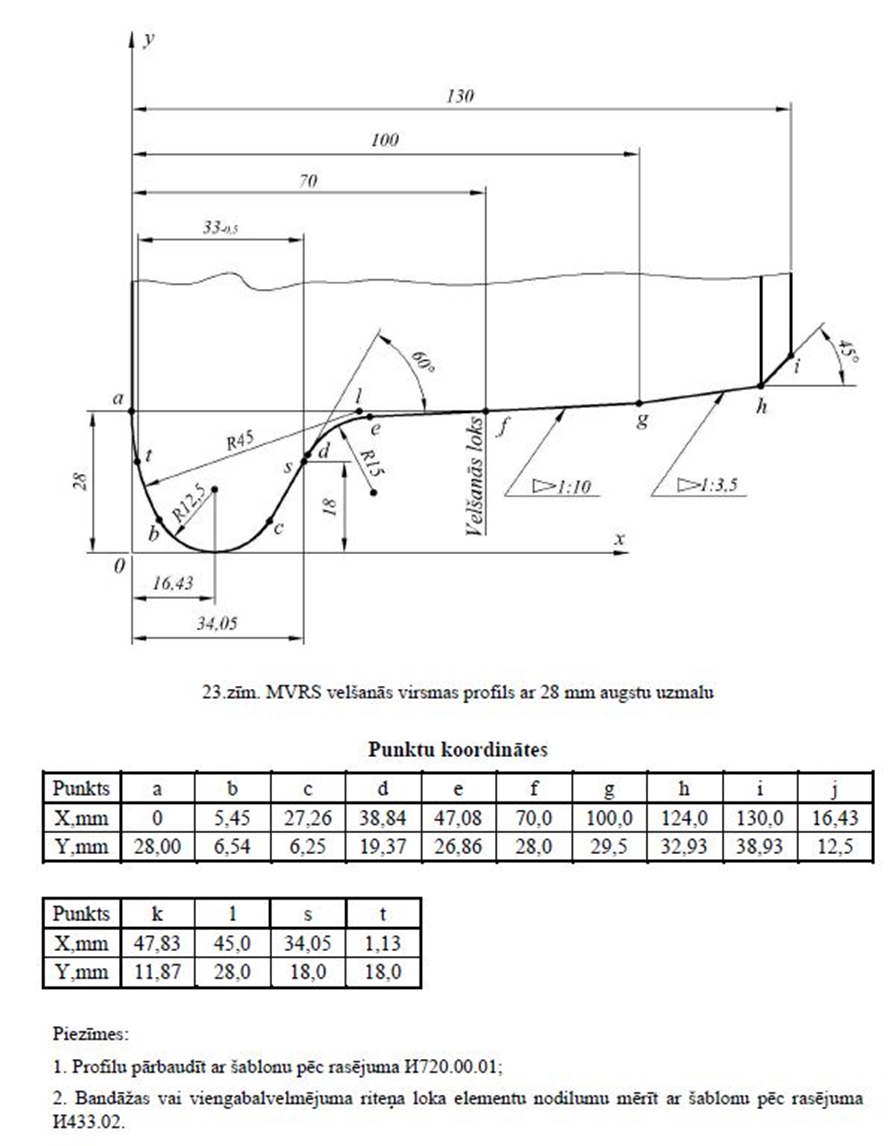 2.pielikumsLokomotīves riteņa (loka) profils ar 33 mm biezu un 28 mm augstu uzmalu (pārbauda - ar šablonu И706.00.01)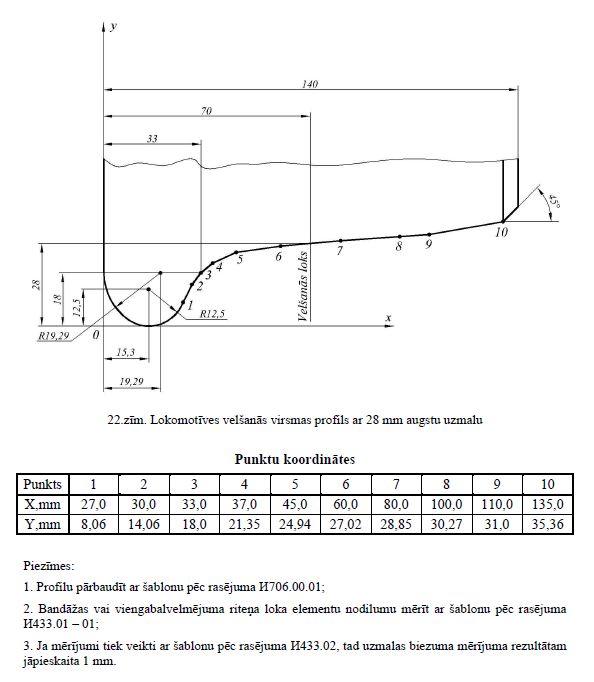 3.pielikumsŠkoda 16Ev riteņa (loka) profils ar 33 mm biezu un 30 mm augstu uzmalu un ar 135 mm loka platumu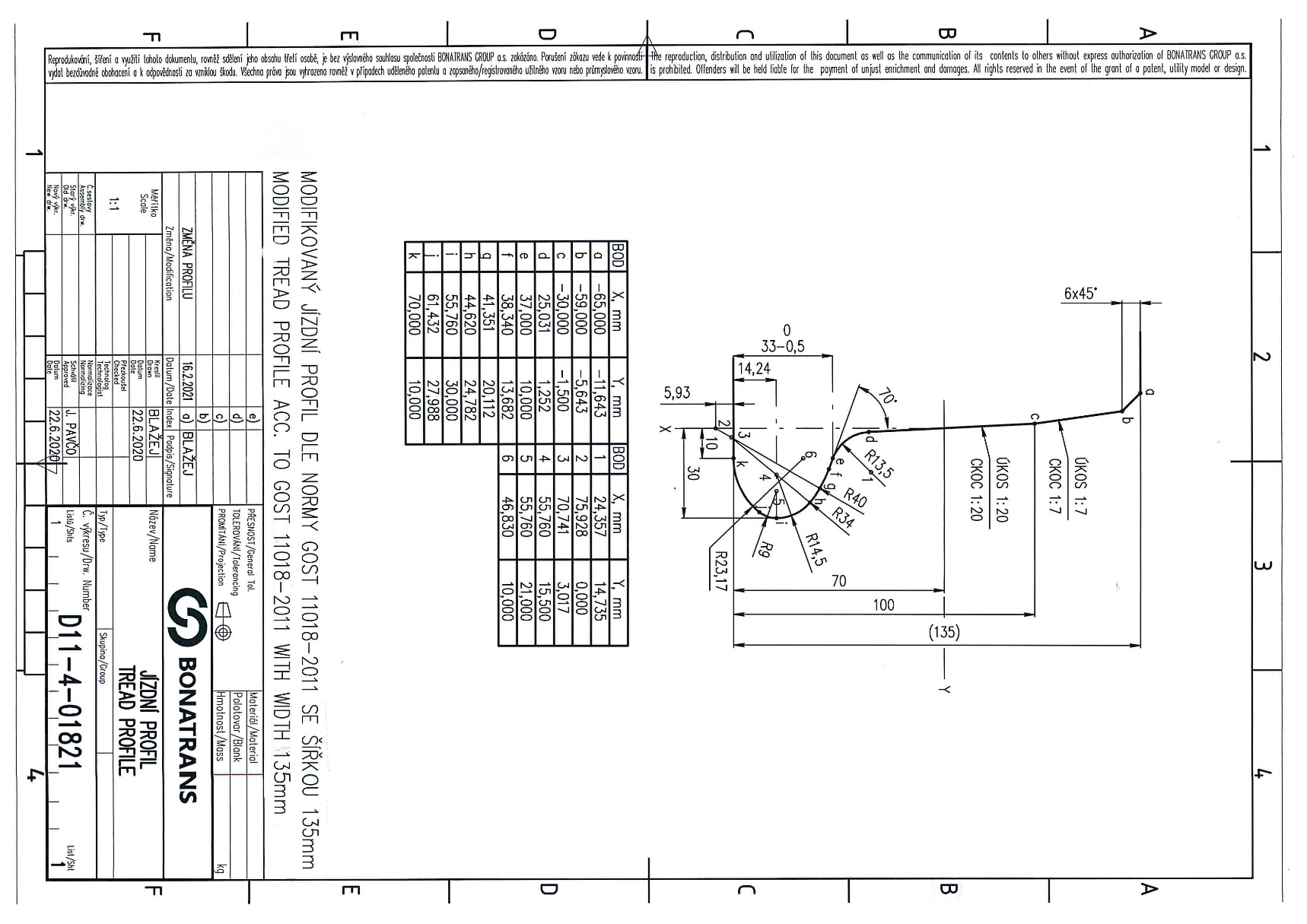 3.pielikumsFINANŠU PIEDĀVĀJUMSIesniedzot šo finanšu piedāvājumu, apliecinām, ka piedāvājuma cenā ir iekļautas visas ar paredzamā  izpildi saistītās izmaksas._______________________________________________(Pretendenta pārstāvja paraksts, amats, vārds un uzvārds)4.pielikumsLĪGUMS Nr.____________________par riteņpāru virpošanas darbagalda UBB – 140/2 RAFAMET atjaunošanas remontu ar modernizāciju Rīgā, 							  2021.gada ____.__________________Akciju sabiedrība „Pasažieru vilciens”, reģistrācijas Nr.40003567907, turpmāk – Pasūtītājs, kuru uz ______ pamata pārstāv _______________, no vienas puses, un____________, reģistrācijas Nr.______________, turpmāk - Izpildītājs, kuru uz ________ pamata pārstāv ____________________, no otras puses, abi kopā saukti – Puses, bet katrs atsevišķi – Puse, pamatojoties uz iepirkuma procedūras – atklāts konkurss „Riteņpāru virpošanas darbagalda UBB – 140/2 RAFAMET atjaunošanas remonts ar modernizāciju AS “Pasažieru vilciens” vajadzībām”, iepirkuma identifikācijas Nr. AS”PV”/2021/50 (turpmāk – Iepirkums), - rezultātiem,noslēdz šo līgumu (turpmāk – Līgums), par turpmāk minēto:LĪGUMA PRIEKŠMETSPasūtītājs uzdod, bet Izpildītājs apņemas ar saviem resursiem un darbaspēku atbilstoši šī Līguma, Tehniskās specifikācijas – pretendenta tehniskā piedāvājuma (1.pielikums) un Finanšu piedāvājuma (2.pielikums)  noteikumiem nodrošināt: Riteņpāru virpošanas darbagalda UBB – 140/2 RAFAMET (turpmāk – Darbagalds) atjaunošanas remontu un modernizāciju, tai skaitā, uzstādīšanas un noregulēšanas darbi Pasūtītāja teritorijā (turpmāk – Darbi);Pasūtītāja personāla apmācību darbam ar modernizēto Darbagaldu (turpmāk – Apmācības);Darbi un Apmācības kopā turpmāk saukti – Pakalpojumi.Izpildītājs apņemas veikt Pakalpojumus atbilstoši Līguma noteikumiem, un Pasūtītājs apņemas apmaksāt Pakalpojumus Līgumā noteiktajā kārtībā un termiņos. Pakalpojumu izpildes vieta: Pasūtītāja teritorijā Kandavas ielā 42a, Rīgā, un Izpildītāja teritorijā __________________.Pakalpojumu izpildes pilnā apmērā termiņš: 12 mēneši no līguma noslēgšanas. LĪGUMA SUMMA UN NORĒĶINU KĀRTĪBALīguma summa (kopējā maksa par Pakalpojumiem) ir noteikta __________________ EUR (______ eiro un ___ centi) bez pievienotās vērtības nodokļa (turpmāk – PVN). Papildu Pasūtītājs maksā PVN normatīvajos aktos noteiktajā apmērā un kārtībā. Līguma summā (kopējā maksā par Pakalpojumiem) ir iekļauti visi nodokļi (izņemot PVN) un nodevas, kā arī visas izmaksas, kas nepieciešamas Izpildītāja saistību izpildei Līguma ietvaros pilnā apmērā (tai skaitā, bet ne tikai, Darbagalda demontēšanas un transportēšanas izmaksas uz/no Pakalpojumu izpildes vietu (Izpildītāja teritoriju), visi izdevumi, kas saistīti ar muitas formalitāšu kārtošanu, Pasūtītāja darbinieku apmācība u.c.). Pasūtītājs veic samaksu par Pakalpojumiem šādā kārtībā un termiņos:avansu 50 % (piecdesmit procenti) apmērā no Līguma summas Pasūtītājs veic 10 (desmit) kalendāro dienu laikā no dienas, kad Pasūtītājs ir saņēmis avansa rēķinu un avansa maksājuma nodrošinājumu (garantija), kas sagatavots atbilstoši Līguma 3.sadaļas un Līguma 3.pielikuma noteikumiem;Līguma summas daļu 30 % (trīsdesmit procenti) apmērā kā starpposma maksājumu Pasūtītājs veic pēc Darbu nodošanas – pieņemšanas akta abpusējas parakstīšanas, 10 (desmit) kalendāro dienu laikā no attiecīga rēķina saņemšanas dienas;atlikušo Līguma summas daļu 20 % (divdesmit procenti) apmērā vai 70% (septiņdesmit procenti) apmērā, ja Izpildītājs nepieprasīs avansa maksājumu, Pasūtītājs apmaksā Izpildītājam pēc Pakalpojumu izpildes pilnā apmērā (tai skaitā, bet ne tikai, pēc Darbagalda pirms ekspluatācijas regulēšanas – iestatīšanas darbu pabeigšanas, Pasūtītāja personāla apmācības pabeigšanas, izmēģinājuma veikšanas), ko apliecina Pušu parakstīts Pakalpojumu nodošanas-pieņemšanas akts, 10 (desmit) kalendāro dienu laikā no attiecīga rēķina saņemšanas dienas. Izpildītājs saskaņā ar Līgumu sagatavotos rēķinus nosūta uz Pasūtītāja elektroniskā pasta adresi rekini@pv.lv, savukārt Pasūtītājs nosūta rēķinus uz Izpildītāja elektroniskā pasta adresi ____________. Jebkura no Pusēm nekavējoties informē otru Pusi, ja mainās norādītās elektroniskās pasta adreses. Samaksa tiek veikta ar bankas pārskaitījumu uz Izpildītāja rēķinā norādīto kontu bankā. Par apmaksas dienu tiek uzskatīta diena, kad Pasūtītājs ir veicis pārskaitījumu.Katra no Pusēm sedz savus izdevumus, kas saistīti ar bankas pārskaitījumu veikšanu. Pasūtītājs ir tiesīgs izlietot ieskaitam savus prasījumus pret Izpildītāju bez tā atsevišķas piekrišanas. Pasūtītājam ir pienākums rakstiski informēt Izpildītāju par ieskaita izlietošanu 5 (piecu) darba dienu laikā no ieskaita izlietošanas. Maksājums, kuram šajā Līgumā nav noteikts cits samaksas termiņš, jāsamaksā 15 (piecpadsmit) dienu laikā no attiecīga rēķina vai pieprasījuma saņemšanas dienas. AVANSA MAKSĀJUMA NODROŠINĀJUMS (GARANTIJA)Ja Izpildītājs pieprasa avansa maksājumu, Izpildītājam 15 (piecpadsmit) dienu laikā pēc Līguma noslēgšanas jāiesniedz Pasūtītājam avansa maksājuma nodrošinājums – bankas garantija avansa maksājuma summas apmērā, kas atbilst Līguma 3.pielikumā ietvertajai Avansa maksājuma nodrošinājuma (garantijas) veidnei. Tai ir jābūt izsniegtai Eiropas Savienības vai Eiropas brīvās tirdzniecības asociācijas dalībvalstī reģistrētas un licencētas kredītiestādes beznosacījumu pieprasījuma garantijas formā. Avansa maksājuma nodrošinājumam (garantijai) jābūt spēkā 12 mēnešus no Līguma noslēgšanas dienas. Avansa maksājuma nodrošinājums (garantija) Izpildītājam tiks atdota ne vēlāk, kā 10 (desmit) dienu laikā pēc tam, kad Izpildītājs būs izpildījis Pakalpojumus pilnā apmērā.Pasūtītājam ir tiesības avansa maksājuma nodrošinājumu (garantiju) izmantot jebkādu sev pienākošos maksājumu, kas saistīti ar Līguma izpildes nosacījumu izpildi, segšanai.Avansa maksājuma nodrošinājuma (garantijas) izmantošana neatbrīvo Izpildītāju no  saistību izpildes, kā arī no līgumsoda samaksas un zaudējumu atlīdzības.PAKALPOJUMU SNIEGŠANAS KĀRTĪBAPapildus šai Līguma sadaļai Pakalpojumu sniegšanas kārtība noteikta Tehniskajā specifikācijā.Pasūtītājam ir pienākums sniegt Izpildītājam visu savā rīcībā esošo informāciju, kas nepieciešama Līguma izpildei un Pakalpojumu sniegšanai.Izpildītājam Pakalpojumi jāsniedz labā kvalitātē, ievērojot visus Pakalpojumu reglamentējošos normatīvos aktus, kā arī šī Līguma un tā pielikumu noteikumus. Izpildītājs Pakalpojumu izpildei, ja tas ir nepieciešams, nodrošina attiecīgo institūciju saskaņojumu saņemšanu, un nodrošina citu Pakalpojumu sniegšanai nepieciešamo organizatorisko darbību izpildi bez papildu maksas pieprasīšanas. Izpildītājs apliecina, ka viņa rīcībā ir visi nepieciešamie tehniskie līdzekļi, materiālie resursi un atbilstošs personāls kvalitatīvai Pakalpojumu izpildei.Pasūtītājam, netraucējot Izpildītāja darbību, ir tiesības pārbaudīt Pakalpojumu izpildes gaitu un kvalitāti. Izpildītājam ir pienākums pēc Pasūtītāja pieprasījuma sniegt informāciju par Pakalpojumu sniegšanas gaitu un rezultātiem.Pakalpojumu izpilde tiek organizēta šādā kārtībā:Izpildītājs nodrošina Darbagalda demontāžu, konservāciju, uzkraušanu uz autotransporta un saņemšanu no Pasūtītāja teritorijas Kandavas ielā 42a, Rīgā, un transportēšanu uz Izpildītāja teritoriju Darbagalda atjaunošanas remonta un modernizācijas darbu veikšanai bez papildu samaksas pieprasīšanas.Pēc Darbagalda atjaunošanas remonta un modernizācijas darbu pabeigšanas (saskaņā ar Tehniskajā specifikācijā izvirzītajām prasībām) Izpildītājs uzaicina Pasūtītāju uz Darbu pieņemšanu Izpildītāja teritorijā. Darbu izpildi apliecina abu Pušu parakstīts Darbu nodošanas-pieņemšanas akts. Izpildītājs sagatavo Darbu nodošanas-pieņemšanas aktu divos eksemplāros, paraksta abus eksemplārus un iesniedz tos Pasūtītājam parakstīšanai. Pasūtītājs 5 (piecu) darba dienu laikā pēc Darbu nodošanas-pieņemšanas akta saņemšanas izvērtē Darbu izpildes kvalitāti un to atbilstību Līgumā noteiktajām prasībām. Ja izpildītie Darbi atbilst Līguma noteikumiem, Pasūtītājs paraksta Darbu nodošanas-pieņemšanas aktu divos eksemplāros, no kuriem vienu akta eksemplāru atdod Izpildītājam.Ja Pasūtītājs konstatē, ka izpildītie Darbi neatbilst Līguma noteikumiem, Pasūtītājs aktu neparaksta, bet iesniedz Izpildītājam rakstveida pretenziju, kurā norāda konstatētās neatbilstības. Izpildītājam jānovērš Pasūtītāja norādītās neatbilstības un atkārtoti jāiesniedz Pasūtītājam Darbu nodošanas-pieņemšanas akts atbilstoši Līguma 4.6.3.punktā noteiktajam. Ja Pasūtītājs 5 (piecu) darba dienu laikā pēc Darbu nodošanas-pieņemšanas akta saņemšanas dienas aktu nav parakstījis un nav iesniedzis Izpildītājam pretenziju ar konstatētajām neatbilstībām, tiek uzskatīts, ka Pasūtītājs bez ierunām ir piekritis saņemtajam aktam. Pēc Darbu nodošanas-pieņemšanas akta abpusējas parakstīšanas Izpildītājs demontē Darbagaldu, veic tā krāsošanu, konservāciju, uzkraušanu uz autotransporta un transportēšanu uz Pasūtītāja teritoriju Kandavas ielā 42a, Rīgā, bez papildu samaksas pieprasīšanas. Izpildītājam ir pienākums nodrošināt Darbagalda iepakojumu, lai nodrošinātu tā kvalitātes saglabāšanu tā transportēšanas laikā autotransportā. Visam iepakojumam (kastes, paliktņi un t.t.) jāatbilst ES noteikumiem. Vienlaikus ar Darbagalda piegādi uz Pasūtītāja teritoriju Izpildītājs Pasūtītājam iesniedz:dokumentācijas sarakstu;tehnisko pasi;elektrisko aparātu tehnisko aprakstu un ekspluatācijas instrukciju;instrukciju (lietotāja/ operatora rokasgrāmata);elektriskās shēmas (principālās, montāžas, savienojumu, iekārtu novietošanas uz stenda);apliecību par elektrisko aparātu izejas kontroli;dokumentāciju uz CPV un komplektējošiem izstrādājumiem (dzinēji, releji u.c.) Pasūtītāja iesniedzamo komplektējošo izstrādājumu apjomā;dokumentāciju uz mehānisko, hidraulisko un sistēmas smērvielām, tai skaitā to ekspluatācijas rokasgrāmatu, hidrauliskās shēmas un darbu aprakstu, jauno un mainīto mezglu rasējumus ar to komplektējošo specifikāciju, eļļošanas shēmu ar darbības principa aprakstu un specifikāciju uz komplektējošiem;darbgalda tehnoloģiskās precizitātes pārbaudes akts;iepakojuma lapa;starptautisko kravu pavadzīmi (CMR), kuru parakstījusi pilnvarotā persona un tā ir apzīmogota (ja izpildītājs ir nerezidents);faktūrrēķinu;kvalitātes sertifikātu;darbgalda komplektējošo daļu Pasūtītāja kvalitātes sertifikāta kopijas, kas apliecina, ka izgatavotas komplektējošās daļas atbilst pieņemtām tehniskām prasībām;muitas kravas deklarāciju.Pēc Darbagalda piegādes uz Pasūtītāja teritoriju Kandavas ielā 42a, Rīgā, Izpildītājs veic Pasūtītāja darbinieku Apmācības Pasūtītāja teritorijā Kandavas ielā 42a, Rīgā. Pēc Pasūtītāja darbinieku Apmācību pabeigšanas Izpildītājs uzaicina Pasūtītāju uz Pakalpojumu pieņemšanu. Pakalpojumu izpildi pilnā apmērā apliecina Pušu parakstīts Pakalpojumu nodošanas-pieņemšanas akts. Izpildītājs sagatavo Pakalpojumu nodošanas-pieņemšanas aktu divos eksemplāros, paraksta abus eksemplārus un iesniedz tos Pasūtītājam parakstīšanai.Pasūtītājs 5 (piecu) darba dienu laikā pēc Pakalpojumu nodošanas-pieņemšanas akta saņemšanas izvērtē Pakalpojumu kvalitāti un to atbilstību Līgumā noteiktajām prasībām.Ja izpildītie Pakalpojumi atbilst Līguma noteikumiem, Pasūtītājs paraksta Pakalpojumu nodošanas-pieņemšanas aktu un vienu akta eksemplāru atdod Izpildītājam. Ja Pasūtītājs konstatē, ka izpildītie Pakalpojumi neatbilst Līguma noteikumiem, Pasūtītājs aktu neparaksta, bet iesniedz Izpildītājam rakstveida pretenziju, kurā norāda konstatētās neatbilstības. Izpildītājam jānovērš Pasūtītāja norādītās neatbilstības un atkārtoti jāiesniedz Pasūtītājam Pakalpojumu nodošanas-pieņemšanas akts atbilstoši Līguma 4.6.14.punktā noteiktajam. Konstatēto neatbilstību novēršana nepagarina Pakalpojumu izpildes termiņu. Ja Pasūtītājs 5 (piecu) darba dienu laikā pēc Pakalpojumu nodošanas-pieņemšanas akta saņemšanas dienas aktu nav parakstījis un nav iesniedzis Izpildītājam pretenziju ar konstatētajām neatbilstībām, tiek uzskatīts, ka Pasūtītājs bez ierunām ir piekritis saņemtajam aktam. Līdz Pakalpojumu nodošanas-pieņemšanas akta parakstīšanas brīdim pilnu atbildību par Darbagalda saglabāšanu nes Izpildītājs. Darbu nodošanas-pieņemšanas akta un Pakalpojumu nodošanas-pieņemšanas akta parakstīšana neatbrīvo Izpildītāju no atbildības par slēptiem, Darbu un Pakalpojumu pieņemšanas laikā nekonstatētiem Pakalpojumu trūkumiem. KVALITĀTES GARANTIJASAr kvalitatīviem, Līguma prasībām atbilstošiem Pakalpojumiem Līguma ietvaros saprotami Pakalpojumi, kas atbilst Līguma noteikumiem, normatīvajos aktos noteiktajām prasībām attiecībā uz Pakalpojumu izpildes kvalitāti un Izpildītāja piedāvājumam Iepirkumā. Izpildītājs garantē izpildīto Pakalpojumu atbilstību Līguma noteikumiem. Garantijas termiņš izpildītajiem Pakalpojumiem un Pakalpojumu izpildē izmantotajām rezerves daļām un materiāliem ir 24 (divdesmit četri) mēneši no Pakalpojumu nodošanas Pasūtītājam, ko apliecina Pušu parakstīts Pakalpojumu nodošanas-pieņemšanas akts. Gadījumā, ja Pasūtītājs garantijas termiņā atklāj izpildīto Pakalpojumu trūkumus, Izpildītājam pēc Pasūtītāja rakstiska paziņojuma ir pienākums uz sava rēķina novērst atklātos trūkumus ne vēlāk kā 20 (divdesmit) dienu laikā pēc paziņojuma nosūtīšanas uz Līgumā norādīto Izpildītāja kontaktpersonas elektroniskā pasta adresi vai citā termiņā, ja Puses par tādu ir vienojušās. Ja Izpildītājs nav novērsis Pasūtītāja paziņojumā norādītos trūkumus Līguma 5.4.punktā norādītajā termiņā, Pasūtītājs ir tiesīgs trūkumus novērst pats vai pieaicinot trešās personas. Šādā gadījumā Izpildītājam jāatlīdzina Pasūtītājam ar trūkumu novēršanu saistītie izdevumi 15 (piecpadsmit) dienu laikā pēc attiecīga rēķina un izdevumu pamatojuma saņemšanas. PUŠU ATBILDĪBAKatrai Pusei pilnā apmērā jāatlīdzina tiešie zaudējumi, ko tā ar savu darbību vai bezdarbību nodarījusi. Par Līgumā noteikto samaksas termiņu kavējumu Izpildītājs ir tiesīgs pieprasīt un Pasūtītājam ir pienākums samaksāt līgumsodu 0,1% apmērā no noteiktajā termiņā nesamaksātās summas par katru nokavēto dienu, bet ne vairāk par 10% (desmit procenti) no noteiktajā termiņā nesamaksātās summas. Par Pakalpojumu izpildes termiņa kavējumu Pasūtītājs ir tiesīgs pieprasīt un Izpildītājam ir pienākums samaksāt līgumsodu 0,1% apmērā no Līguma summas par katru nokavēto dienu, bet ne vairāk par 10% (desmit procenti) no Līguma summas.  Par garantijas laikā atklāto trūkumu novēršanas termiņa kavējumu Pasūtītājs ir tiesīgs pieprasīt un Izpildītājam ir pienākums samaksāt līgumsodu 0,1% apmērā no Līguma summas par katru nokavēto dienu, bet ne vairāk par 10% (desmit procenti) no Līguma summas.Līgumsoda samaksa neatbrīvo Puses no savu saistību izpildes. Līgumsoda samaksa nav uzskatāma par zaudējumu atlīdzināšanu.  FORCE MAJEURE (nepārvarama vara)Puses tiek atbrīvotas no atbildības par daļēju vai pilnīgu šī Līguma saistību neizpildi, ja tam par cēloni ir nepārvaramas varas apstākļi un ja šie apstākļi tieši ietekmējuši šī Līguma izpildi. Par šādiem apstākļiem tiek uzskatīti notikumi, kurus Puses nevar ne ietekmēt, ne novērst, piemēram, stihiskas nelaimes, bruņoti konflikti, valsts varas un pārvaldes lēmumi, importa/eksporta aizliegumi u.tml.Līgumā noteikto saistību izpildes termiņš pagarinās par nepārvaramas varas apstākļu darbības laiku.Pusei, kurai ir radušies nepārvaramas varas apstākļi, kuru dēļ tā nevar izpildīt savus pienākumus, 5 (piecu) dienu laikā no brīža, kad tā ir uzzinājusi vai tai bija jāuzzina par šādu apstākļu iestāšanos, jānosūta rakstisks paziņojums otrai Pusei, norādot to raksturu un iespējamo darbības laiku.Ja nepārvaramas varas apstākļi darbojas ilgāk par 1 (vienu) mēnesi, tad Puses vienojas par turpmāko Līguma izpildes vai izbeigšanas kārtību.STRĪDU RISINĀŠANAVisus strīdus un domstarpības, kas radušās šī Līguma izpildes laikā, Puses cenšas atrisināt sarunu ceļā. Ja izlīgums nav panākts 1 (viena) mēneša laikā no pirmās pretenzijas nosūtīšanas dienas, strīdu nodod izskatīšanai tiesā saskaņā ar Latvijas Republikā spēkā esošajiem normatīvajiem aktiem.KONFIDENCIALITĀTELīguma noteikumi, kā arī informācija, kas saistīta ar Pušu sadarbību vai kas Pušu rīcībā nonākusi, izpildot šo Līgumu, uzskatāma par Pušu komercnoslēpumu, un tā bez Puses iepriekšējas rakstiskas piekrišanas nav izpaužama trešajām personām šī Līguma darbības laikā un pēc tam. Šis pienākums neattiecas uz (1) informāciju, kura ir publiski pieejama un (2) informāciju, kas atklājama attiecīgām valsts institūcijām saskaņā ar tiesību aktiem, ja tā tiek sniegta šīm institūcijām. Saņemto Pušu komercnoslēpumu saturošo informāciju Puses apņemas izmantot vienīgi Līguma saistību izpildei, ievērojot Pušu komercintereses un šo konfidencialitātes pienākumu.Puses vienojas, ka konfidencialitātes noteikumu neievērošana ir rupjš Līguma pārkāpums, kas cietušajai Pusei dod tiesības prasīt no vainīgās Puses konfidencialitātes noteikumu neievērošanas rezultātā radušos zaudējumu atlīdzināšanu. Līguma 9.punktā punktā iekļautajiem noteikumiem nav laika ierobežojuma un uz tiem neattiecas Līguma darbības termiņš.Par katru konstatēto konfidencialitātes noteikumu neievērošanas gadījumu Puse, kuras piekrišana informācijas izpaušanai nav saņemta, ir tiesīga pieprasīt un otrai Pusei ir pienākums maksāt līgumsodu EUR 1000,00 (viens tūkstotis euro un 00 centi) apmērā par katru šādu gadījumu.PERSONAS DATU AIZSARDZĪBAPuses apliecina, ka tās ir informētas, ka otras Puses iesniegtos personas datus, ja tas nepieciešams Līguma izpildei, drīkst apstrādāt tikai saskaņā ar Līguma priekšmetu un Līgumā noteiktajā apjomā un saskaņā ar spēkā esošo tiesību aktu prasībām.Puses apņemas nodrošināt spēkā esošajiem tiesību aktiem atbilstošu aizsardzības līmeni otras Puses iesniegtajiem personas datiem. Puses apņemas nenodot tālāk trešajām personām otras Puses iesniegtos personas datus. Ja saskaņā ar spēkā esošajiem tiesību aktiem Pusei var rasties šāds pienākums, tā pirms personas datu nodošanas informē par to otru Pusi, ja vien to neaizliedz spēkā esošie tiesību akti.Puses apņemas iznīcināt otras Puses iesniegtos personas datus, tiklīdz izbeidzas nepieciešamība tos apstrādāt.LĪGUMA TERMIŅŠ, LĪGUMA GROZĪŠANAS UN IZBEIGŠANAS KĀRTĪBALīgums stājas spēkā, kad to parakstījušas abas Puses, un ir spēkā līdz Līgumā noteikto Pušu saistību pilnīgai izpildei.Līgums var tikt grozīts, Pusēm par to savstarpēji vienojoties, ja vien Līgumā nav noteikts savādāk. Līguma grozījumi pievienojami Līgumam un tie ir Līguma neatņemamas sastāvdaļas. Līgums var tikt izbeigts, Pusēm savstarpēji vienojoties.Vienpusēji no Līguma ir tiesības atkāpties šādos gadījumos:Pasūtītājs ir tiesīgs vienpusēji atkāpties no Līguma, paziņojot par to Izpildītājam vismaz 5 (piecas) dienas iepriekš:ja Izpildītājs neievēro pamatotus Pasūtītāja norādījumus vai arī nepilda kādas Līgumā noteiktās saistības vai pienākumus, tostarp nokavē Pakalpojumu izpildes termiņus, un Izpildītājs šādu neizpildi nav novērsis 10 (desmit) darba dienu laikā pēc attiecīga rakstiska Pasūtītāja paziņojuma saņemšanas;ja ir uzsākta Izpildītāja likvidācija vai arī pasludināts Izpildītāja maksātnespējas process;ja Līgumu nav iespējams izpildīt tādēļ, ka Līguma izpildes laikā ir piemērotas starptautiskās vai nacionālās sankcijas vai būtiskas finanšu un kapitāla tirgus intereses ietekmējošas Eiropas Savienības vai Ziemeļatlantijas līguma organizācijas dalībvalsts noteiktās sankcijas.Citos, Līguma 11.4.1.punktā neminētos gadījumos, Pasūtītājs ir tiesīgs vienpusēji atkāpties no Līguma, paziņojot par to Izpildītājam vismaz 1 (vienu) mēnesi iepriekš.Izpildītājs ir tiesīgs vienpusēji atkāpties no Līguma, paziņojot par to Pasūtītājam vismaz 5 (piecas) dienas iepriekš:ja ir uzsākta Pasūtītāja likvidācija, vai arī pasludināts Pasūtītāja maksātnespējas process;ja Pasūtītājs vairāk par 1 (vienu) nedēļu kavē Līgumā noteikto maksājumu par Līgumam atbilstošiem pakalpojumiem, un Pasūtītājs pārkāpumu nenovērš 5 (piecu) darba dienu laikā no Izpildītāja pretenzijas saņemšanas dienas.Gadījumā, ja Līgums tiek izbeigts pirms noteiktā termiņa Izpildītāja vainas dēļ, Izpildītājs veic saņemtā avansa atmaksu 10 (desmit) kalendāro dienu laikā no Līguma izbeigšanas dienas.Ja Līguma izbeigšanas dienā Izpildītāja faktiski izpildīto Pakalpojumu apjoms ir mazāks nekā samaksātais avansa maksājums, Izpildītājs veic starpības atmaksu 10 (desmit) kalendāro dienu laikā no faktiski izpildīto Pakalpojumu pieņemšanas-nodošanas akta parakstīšanas dienas. Ja Līguma izbeigšanas dienā Izpildītāja faktiski izpildīto Pakalpojumu apjoms ir lielāks nekā samaksātais avansa maksājums, Puses veic savstarpējos norēķinus 10 (desmit) kalendāro dienu laikā no faktiski izpildīto Pakalpojumu pieņemšanas-nodošanas akta parakstīšanas dienas. Gadījumā, ja Pasūtītājs izbeidz Līgumu saskaņā ar Izpildītāja līgumsaistību neizpildi Līguma 11.4.1.1.apakšpunktā noteiktajā gadījumā, Izpildītājs maksā Pasūtītājam līgumsodu 10% (desmit procenti) apmērā no Līguma summas. Līguma izbeigšana neatbrīvo Izpildītāju no Līgumā noteikto garantijas saistību izpildes.Līguma izpildes nodrošinājums Izpildītājs par saviem līdzekļiem 10 (desmit) darba dienu laikā no Līguma spēkā stāšanās dienas iesniedz Pasūtītājam Līguma izpildes nodrošinājumu 10 % (desmit procentu) apmērā no Līguma summas atbilstoši Līguma 4.pielikumam, ietverot šajā nodrošinājumā Līguma 4.pielikumā ietvertos galvenos nosacījumus, un tas nedrīkst ietvert citus nosacījumus, kas uzliek Pasūtītājam jebkādas papildus saistības vai ierobežojumus. Līguma izpildes nodrošinājums ir beznosacījuma, neatsaucams, pārskaitāms un maksājams Pasūtītājam pēc Pasūtītāja pirmā pieprasījuma. Līguma izpildes nodrošinājumu izsniedz Latvijas Republikā vai citā Eiropas Savienības vai Eiropas Ekonomiskās zonas dalībvalstī reģistrēta kredītiestāde, kredītiestādes filiāle vai apdrošināšanas sabiedrība.Gadījumā, ja tiek iesniegts apdrošināšanas sabiedrības izsniegts Līguma izpildes nodrošinājums, tam jāpievieno apdrošināšanas prēmijas (pilnā apmērā) samaksu apliecinošs maksājuma dokuments un apdrošināšanas noteikumi.Līguma izpildes nodrošinājumam ir jābūt spēkā 12 (divpadsmit) mēnešus no Līguma parakstīšanas brīža. Ja iesniegtā Līguma izpildes nodrošinājuma termiņš beidzas agrāk nekā minētais datums, Izpildītājs ne vēlāk kā 30 (trīsdesmit) dienas pirms Līguma izpildes nodrošinājuma termiņa beigām iesniedz Pasūtītājam atjaunoto Līguma izpildes nodrošinājumu. Šī pienākuma neizpilde tiks uzskatīta par būtisku Līguma pārkāpumu, kas pilnvaro Pasūtītāju vērsties pie iestādes, kura izsniegusi Līguma izpildes nodrošinājuma, un pieprasīt Līguma izpildes nodrošinājuma summas samaksu.Līguma izpildes nodrošinājumā Pasūtītājs tiek norādīts kā tiešais labuma guvējs. Līguma izpildes nodrošinājumā jāparedz, ka nodrošinājuma devējs apņemas samaksāt Pasūtītājam Līguma izpildes nodrošinājuma summu, ja Izpildītājs nepilda Līgumā noteiktās saistības (tai skaitā, Izpildītājam aprēķināto līgumsodu segšanai, Pasūtītāja zaudējumu/izdevumu, kas radušies šajā Līgumā noteikto Izpildītāju saistību neizpildes rezultātā, un Līguma 12.4.punktā noteiktajā gadījumā) vai Līguma darbība tiek izbeigta pēc Pasūtītāja iniciatīvas saskaņā ar Līguma 11.4.1.1.apakšpunktu, kas paredz Pasūtītāja tiesības vienpusēji izbeigt Līguma darbību.Līguma izpildes nodrošinājums ir no Piegādātāja puses neatsaucams.Nodrošinājuma devējs apņemas samaksāt Pasūtītājam Līguma izpildes nodrošinājuma summu Pasūtītāja pieprasītajā apmērā pēc pirmā rakstiskā pieprasījuma 10 (desmit) darba dienu laikā, neprasot pamatot savu prasību, ar nosacījumu, ka Pasūtītājs savā pieprasījumā norāda, ka pieprasītā summa tam pienākas, jo ir iestājusies Līguma 12.6.apakšpunktā minētie nosacījumi.CITI NOTEIKUMILīguma darbības laikā Puses norīko šādas kontaktpersonas:Pasūtītāja kontaktpersona – ___________ (tālr. _____, e-pasts: _____________), ir tiesīgs parakstīt Darbu nodošanas-pieņemšanas aktu un Pakalpojumu nodošanas-pieņemšanas aktu un risina ar šī Līguma izpildi saistītos jautājumus;Izpildītāja kontaktpersona: ___________ (tālr. _____, e-pasts: _____________), ir tiesīgs parakstīt Darbu nodošanas-pieņemšanas aktu un Pakalpojumu nodošanas-pieņemšanas aktu un risina ar šī Līguma izpildi saistītos jautājumus.Katra Puse var mainīt savu kontaktpersonu, rakstveidā paziņojot par to otrai Pusei. Puses apliecina, ka tās:ievēro ar darbinieku nodarbināšanu saistīto tiesību aktu noteikumus;ievēro darba aizsardzību reglamentējošo tiesību aktu prasības; ievēro nodokļus un tiem pielīdzināmos maksājumus reglamentējošos tiesību aktus un apliecina, ka nav iesaistītas darbībās, kas varētu tikt atzītas kā izvairīšanās no nodokļu maksājumiem;neveic darbības, kas var tikt atzītas par konkurences tiesību pārkāpumiem;nav iesaistīts darbībās, kas varētu tikt saistītas ar iespējamu korupciju, krāpšanu vai noziedzīgi iegūtu līdzekļu legalizāciju.Izpildītājs apliecina, ka šī Līguma izpildē tas neveic un neveiks darījumus (neiegādājas preces vai pakalpojumus) ar tādu fizisku vai juridisku personu (tai skaitā tās valdes vai padomes locekli, patieso labuma guvēju, pārstāvēt tiesīgo personu vai prokūristu, vai personu, kura ir pilnvarota pārstāvēt juridisko personu darbībās, kas saistītas ar filiāli, vai personālsabiedrības biedru, tā valdes vai padomes locekli, patieso labuma guvēju, pārstāvēt tiesīgo personu vai prokūristu, ja juridiskā persona ir personālsabiedrība), pret kuru ir noteiktas starptautiskās vai nacionālās sankcijas vai būtiskas finanšu un kapitāla tirgus intereses ietekmējošas Eiropas Savienības vai Ziemeļatlantijas līguma organizācijas dalībvalsts sankcijas.Ievērojot to, ka AS “Pasažieru vilciens” ir apstiprināta iekšējās kontroles sistēma korupcijas un interešu konflikta riska novēršanas kārtība, ja Izpildītāja rīcībā šī Līguma izpildes ietvaros nonāk informācija, vai rodas pamatotas aizdomas par to, ka AS “Pasažieru vilciens” darbinieks personiski vai ar starpnieku pieprasa, pieņem, piedāvā jebkāda veida materiālās vērtības, mantiska vai citāda rakstura labumus jebkādām personām ar nolūku panākt noteiktu prettiesisku lēmumu pieņemšanu, gūt prettiesiskus labumus vai priekšrocības vai sasniegt citu savtīgu mērķi personiskās, AS “Pasažieru vilciens” vai jebkādu citu personu interesēs, Izpildītājam ir pienākums par to nekavējoties informēt AS “Pasažieru vilciens” Pretkorupcijas pārvaldības vadītāju, izmantojot AS “Pasažieru vilciens”  interneta vietnē (www.pv.lv/pretkorupcija) noteikto kārtību.Katrai Pusei ir pienākums informēt otru Pusi par jebkuriem apstākļiem, kas var traucēt Līgumā noteikto saistību izpildei.Pusēm ir pienākums 1 (vienas) nedēļas laikā paziņot par savu rekvizītu maiņu (nosaukumu, adresi, bankas rekvizīti u.c., kā arī par izmaiņām pilnvarotās personas pārstāvības tiesībās). Ja kāda no Pusēm nepilda Līgumā noteiktos paziņošanas pienākumus, uz šajā Līgumā norādīto adresi nosūtītie dokumenti uzskatāmi par saņemtiem. Jebkurš sūtījums tiks uzskatīts par saņemtu:trešajā darba dienā no ierakstīta pasta sūtījuma nodošanas pasta iestādē (sūtījuma nodošanas brīdis nosakāms saskaņā ar pasta iestādes zīmogu uz aploksnes), ja gan nosūtītāja, gan adresāta adrese ir Latvijas Republikas teritorijā;četrpadsmitajā dienā no ierakstīta pasta sūtījuma nodošanas pasta iestādē (sūtījuma nodošanas brīdis nosakāms saskaņā ar pasta iestādes zīmogu uz aploksnes), ja nosūtītāja vai adresāta adrese ir ārpus Latvijas Republikas teritorijas;faktiskajā sūtījuma piegādes dienā, ja tas ir nosūtīts ar kurjeru vai ir piegādāts personīgi;nākamajā darba dienā no nosūtīšanas dienas, ja sūtījums nosūtīts elektroniskā pasta sūtījuma veidā.Nevienai no Pusēm nav tiesību nodot savas Līgumā noteiktās tiesības vai saistības trešajai personai bez otras Puses rakstiskas piekrišanas.Šis Līgums satur Pušu pilnīgu vienošanos, Puses to ir izlasījušas un piekrīt visiem tā noteikumiem, ko apliecina ar saviem parakstiem uz šī Līguma.Līguma pielikumi ir tā neatņemamas sastāvdaļas.Līgums ir sagatavots un parakstīts latviešu valodā divos identiskos eksemplāros, pa vienam eksemplāram katrai Pusei, abiem eksemplāriem ir vienāds juridiskais spēks. vai Līgums kopā ar pielikumiem ir parakstīts ar drošu elektronisko parakstu un satur laika zīmogu. Līguma noslēgšanas datums ir pēdējā pievienotā droša elektroniskā paraksta un tā laika zīmoga datums.Līguma pielikumi:1.pielikums - Tehniskās specifikācijas – pretendenta tehniskais piedāvājums;2.pielikums – Finanšu piedāvājums;3.pielikums – Avansa maksājuma nodrošinājuma veidne;4.pielikums – Līguma izpildes nodrošinājuma veidne. PUŠU REKVIZĪTI UN PARAKSTIIepirkuma līguma projekta 3.pielikumsAvansa maksājuma nodrošinājuma veidneAVANSA MAKSĀJUMA NODROŠINĀJUMS (GARANTIJA)Līguma „<Līguma nosaukums»" (Nr.<līguma numurs>) avansa maksājuma nodrošinājums<Vietas nosaukums>, <gads>, gada <datums>,<mēnesis>Ievērojot to, ka Pasūtītājam, saskaņā ar noslēgto Līgumu, ir tiesības prasīt avansa maksājuma atgriešanu, ja Izpildītājam saskaņā ar Līguma noteikumiem ir iestājies pienākums atmaksāt Pasūtītājam avansu, un saistības ir jānodrošina ar bankas avansa maksājuma garantiju,mēs, <bankas nosaukums, reģistrācijas numurs un adrese>, neatsaucami apņemamies 15 (piecpadsmit) dienu laikā no Pasūtītāja rakstiska pieprasījuma, kurā minēts:<Izpildītāja nosaukums><reģistrācijas numurs><adrese>,atmaksāt Pasūtītājam ne vairāk kā summu EUR __________ (summa vārdiem), saņemot Pasūtītāja rakstveida pieprasījumu, ka Izpildītājs nav izpildījis saistības saskaņā ar Līgumu. Bankai rodas saistības tikai tajā gadījumā, ja Izpildītājs ir saņēmis avansa maksājumu no Pasūtītāja saskaņā ar šajā garantijā iepriekš minēto.Šī garantija ir spēkā līdz _________________ (ieskaitot), neievērojot to, vai garantijas oriģināls tiek nosūtīts atpakaļ Bankai vai ne. Banka anulēs garantiju pirms garantijā noteiktā termiņa beigām, ja Pasūtītājs atgriezīs Bankai garantijas oriģinālu un iesniegs Bankai lūgumu anulēt garantiju.Jebkura prasība sakarā ar šo garantiju jāiesniedz Bankā ne vēlāk kā augšminētajā datumā.Summas, kas samaksātas saskaņā ar šo garantiju, samazina kopējo garantēto apjomu.Šai garantijai ir piemērojami Starptautiskās Tirdzniecības un rūpniecības kameras Vienotie noteikumi par pieprasījumu garantijām Nr.758 („The ICC Uniform Rules for Demand Guarantees", ICC Publication No.758), kā arī Latvijas Republikas normatīvie tiesību akti. Visi strīdi, kas radušies saistībā ar garantijas nodrošinājumu, izskatāmi Latvijas Republikas tiesā saskaņā ar Latvijas Republikas normatīvajiem tiesību aktiem.<Paraksttiesīgās personas amata nosaukums, vārds un uzvārds> <Paraksttiesīgās personas paraksts> <Bankas zīmoga nospiedums>Iepirkuma līguma projekta 4.pielikumsLīguma izpildes nodrošinājuma veidneLĪGUMA IZPILDES NODROŠINĀJUMSAdrese:Turgeņeva iela 14, Rīga LV-1050Reģistrācijas Nr.40003567907PrasībaIesniedzamais dokumentsPretendents  paraksta pieteikumu dalībai KonkursāPieteikums dalībai Konkursā (1.pielikums);Pretendents, kas reģistrēts ārvalstīs – papildus iesniedz komersanta reģistrācijas apliecības kopiju vai līdzvērtīgas kompetentas iestādes izdotu dokumentu, kas ir atbilstošs attiecīgās valsts normatīviem aktiem. Ja tādas nav (reģistrācijas valsts normatīvais regulējums neparedz reģistrācijas apliecības izdošanu) tad iesniedz informāciju par pretendenta reģistrācijas nr. un reģistrācijas laiku, kā arī norāda kompetento iestādi reģistrācijas valstī, kas nepieciešamības gadījumā var apliecināt reģistrācijas faktu.Pretendents, kas reģistrēts ārvalstīs iesniedz dokumentu, kas apliecina pretendenta paraksttiesīgās personas tiesības pārstāvēt pretendentu un parakstīt piedāvājumu. Minimālās prasības pretendenta finanšu apgrozījumam – pretendenta finanšu apgrozījums pēdējo trīs gadu laikā kopā (līdz piedāvājumu iesniegšanas termiņa beigām) ir vismaz 700 000 EUR. Prasības pretendentiem, kas dibināti vēlāk – finanšu apgrozījums ir vismaz 700 000 EUR. Informāciju sagatavo un iesniedz tabulas veidā, to norādot pieteikumā dalībai Konkursā (1.pielikums). Informāciju sagatavo un iesniedz tabulas veidā, to norādot pieteikumā dalībai Konkursā (1.pielikums).Minimālās prasības pretendenta pieredzei – pretendents pēdējo piecu gadu laikā kopā ir veicis vismaz piecu riteņpāru virpu, kas ražotas RAFAMET rūpnīcā, atjaunošanas remontus ar modernizāciju par kopējo summu vismaz  200 000 eiro. Prasības pretendentiem, kas dibināti vēlāk – pieredze nostrādātajā periodā riteņpāru virpu, kas ražotas RAFAMET rūpnīcā, atjaunošanas remontos ar modernizāciju ir par kopējo summu vismaz 200 000 eiro.Informāciju sagatavo un iesniedz tabulas veidā, to norādot pieteikumā dalībai Konkursā (1.pielikums).Uz pretendentu neattiecas Sabiedrisko pakalpojumu sniedzēju iepirkuma likuma 48.panta pirmajā daļā minētie pretendentu izslēgšanas noteikumi, kas attiecas uz: pretendenta amatpersonas vai pārstāvēttiesīgās personas sodāmību par noziedzīgas organizācijas izveidošanu, vadīšanu, iesaistīšanos tajā vai piedalīšanos šādas organizācijas izdarītajos noziedzīgajos nodarījumos, kukuļņemšanu, kukuļdošanu, krāpšanu, terorismu, cilvēku tirdzniecību, izvairīšanos no nodokļu nomaksas; konkurences tiesību pārkāpumiem; pretendenta nodokļu nomaksas statusu (pretendentam  nav nodokļu parāda, kas pārsniedz 150 euro); uzņēmuma darbības ierobežojumiem (uzņēmumam nav pasludināts maksātnespējas process, tā saimnieciskā darbība nav apturēta, uzņēmums nav likvidēts).Attiecībā uz Latvijas Republikā reģistrētiem pretendentiem Pasūtītājs iegūs informāciju publiskās datubāzēs;Pretendents, kas reģistrēts ārvalstīs – iesniedz dokumentu, kas apliecina, ka: persona, kas ir pretendenta amatpersona vai pārstāvēttiesīgā persona nav atzīta par vainīgu un sodīta par noziedzīgas organizācijas izveidošanu, vadīšanu, iesaistīšanos tajā vai piedalīšanos šādas organizācijas izdarītajos noziedzīgajos nodarījumos, kukuļņemšanu, kukuļdošanu, krāpšanu, terorismu, cilvēku tirdzniecību, izvairīšanos no nodokļu nomaksas; konkurences tiesību pārkāpumiem; tam  nav nodokļu parāda, kas pārsniedz 150 euro ;uzņēmumam nav pasludināts maksātnespējas process, tā saimnieciskā darbība nav apturēta, uzņēmums nav likvidēts. PrasībaIesniedzamais dokumentsTehniskās specifikācijas – pretendenta tehniskais piedāvājums.Informāciju sagatavo atbilstoši šī Nolikuma 2.pielikumam. Pretendenta Finanšu piedāvājums.Informāciju sagatavo atbilstoši šī Nolikuma 3.pielikumam, ievērojot Nolikuma 2.pielikumā noteiktās prasības.Nr. p. k.Pretendenta apgrozījuma periods (finanšu gads)Kopējais finanšu apgrozījums EUR bez PVNKopā:Kopā:Nr. p. k.PasūtītājsLīguma apraksts (priekšmets)Līguma izpildes laiks (gads)Pasūtītāja kontaktpersona (Vārds, uzvārds, tālr., e-pasts)Kopējā summa (EUR bez PVN)Kopā:Kopā:Kopā:Kopā:Kopā:Pretendenta rekvizītiPretendenta rekvizītiPretendenta rekvizīti1Pretendenta nosaukums2Reģistrācijas numurs3Adrese (juridiskā)4Adrese (faktiskā)5Tālrunis, fakss6Banka7Norēķinu konts8Bankas kods9Pretendenta kontaktpersona 10Kontaktpersonas tālr. fakss, e-pastsNr. p.k.Pakalpojuma nosaukumsMērvienībaDaudzumsKopā EUR bez PVN1Riteņpāru virpas RAFAMET UBB-140/2 atjaunošanas remonts ar modernizācijuKomplekts1PASŪTĪTĀJS:AS „Pasažieru vilciens”Turgeņeva iela 14, Rīga, LV-1050 PVN reģ. Nr. LV40003567907Banka: Swedbank ASKonts: LV76HABA0551002713776Kods HABALV22Tālr. 67234009, fakss 67233040E-pasts: pv@pv.lv   IZPILDĪTĀJS:AS “Pasažieru vilciens”Turgeņeva iela 14, Rīga, LV-1050, Latvija Līguma izpildes nodrošinājums Nr. _____Mēs – _______________ (reģistrācijas numurs: _______________; juridiskā adrese: _______________) (turpmāk – “Banka”) – esam informēti par to, ka _______. gada ___. _______________ starp mūsu klientu – _______________ (reģistrācijas numurs: _______________; juridiskā adrese: _______________) (turpmāk – “Izpildītājs”) – un Jums – _______________ (reģistrācijas numurs (nodokļu maksātāja reģistrācijas numurs): _______________; juridiskā adrese (adrese): _______________) (turpmāk – “Pasūtītājs”) – ir noslēgts Līgums Nr. _____ (turpmāk – “Līgums”). Saskaņā ar Līguma noteikumiem Izpildītājam jāiesniedz Pasūtītājam no Līguma izrietošo Izpildītāja saistību izpildes garantija.Ņemot vērā iepriekš minēto, ar šo Banka neatsaucami uzņemas pienākumu samaksāt Pasūtītājam jebkuru tā pieprasīto naudas summu, nepārsniedzot [valūta] _______________ (_______________), gadījumā, ja, ievērojot šajā garantijā noteiktās prasības, Bankai ir iesniegts atbilstošs Pasūtītāja parakstīts dokuments (turpmāk – “Pieprasījums”), ar kuru Pasūtītājs pieprasa Bankai veikt maksājumu uz šīs garantijas pamata un kurā ietverts Pasūtītāja apgalvojums, ka Izpildītājs nav izpildījis savas saistības saskaņā ar Līgumu, norādot, kādas saistības nav izpildītas.Pieprasījums iesniedzams papīra dokumenta formā vai elektroniski. Elektroniski iesniegšana veicama autentificēta ziņojuma veidā, izmantojot SWIFT vai nosūtot uz zemāk minēto Bankas e-pasta adresi. Identifikācijas nolūkā Pieprasījuma parakstītāju paraksti uz Pieprasījuma apliecināmi notariāli vai arī Pieprasījumam ir jābūt parakstītam ar drošu elektronisko parakstu, vai Pieprasījums iesniedzams ar Pasūtītāja apkalpojošās kredītiestādes starpniecību, kura apliecina Pieprasījuma parakstītāju identitāti un tiesības parakstīt Pieprasījumu Pasūtītāja vārdā. Šī garantija ir spēkā līdz _______. gada ___. _______________ (turpmāk – “Beigu datums”). Bankai jāsaņem Pieprasījums ne vēlāk kā Beigu datumā Bankā (adrese: _______________) vai – gadījumā, ja Pieprasījuma iesniegšana tiek veikta elektroniski, – _______________ (Bankas SWIFT adrese).Šī garantija ir pakļauta Vienotajiem pieprasījuma garantiju noteikumiem (the Uniform Rules for Demand Guarantees) (2010.gada redakcija, Starptautiskās Tirdzniecības palātas publikācija Nr. 758). Šai garantijai un ar to saistītajām tiesiskajām attiecībām, ciktāl attiecīgos jautājumus neregulē minētie Vienotie pieprasījuma garantiju noteikumi, piemērojami Latvijas Republikas normatīvie akti. Jebkurš strīds, kas rodas starp Banku un Pasūtītāju saistībā ar šo garantiju, izšķirams Latvijas Republikas tiesā.Paraksti: